DAFTAR PUSTAKAAliel, N. H. (2013). Pelnggunaan Moldell Pelmbellajaran Kololpelratif Tipel NHT Untuk Melningkatkan Hasil Bellajar Siswa Kellas X2 SMA Nelg . 3 Golrolntalol Pada Matelri Jarak Pada Bangun Ruang. VII, 583–592.Amin, A., & Siti, P. S. (2016). Pelrbeldaan Prelstasi Bellajar Matelmatika Siswa Ditinjau Dari Gaya Bellajar dan Moldell Pelmbellajaran. Jurnal Prima Eldukasia, 4, 12–19.  http://jolurnal.uny.ac.id/indelx.php/jpelAndinny, Y. (n.d.). Pelngaruh Kolnselp Diri Dan Belrpikir Polsitif Telrhadap Abstract . This study aims tol invelstigatel thel influelncel olf sellf-colncelpt oln acadelmic achielvelmelnt , thel influelncel olf polsitivel thinking oln lelarning achielvelmelnt as welll as thel influelncel olf sellf-colncelpt and pol. 3(2), 126–135.Angkelt, P., & Angkelt, J. (1975). Pelngelrtian dan jelnis-jelnis angkelt (pelnellitian kuantitatif).Bachtiar, B., Ellelolnolra, D.W., & Purwol, S. (2017). Kelelfelktifan Moldell Pelmbellajaran NHT Tipel Kelpala Belrnolmolr Struktur Belrbantu CD Pelmbellajaran Ditinjau Dari Kolnselp Diri Telrhadap Prelstasi Bellajar Matelmatika. Jurnal Pelndidikan MIPA Pancasakti. 1(1), 53–57.Elva, R., & Flolra, S. (n.d.). Pelngaruh Minat Dan Kelbiasaan Bellajar Siswa Telrhadap Prelstasi Bellajar Matelmatika. 2(20), 122–131.Fajriyati, R., Supandi & Nolviana, D. R. (2019). Elfelktivitas Moldell Pelmbellajaran Kololpelratif Tipel Grolup Invelstigatioln ( GI ) dan Numbelreld Helad Tolgelthelr ( NHT ) telrhadap Prelstasi Bellajar Matelmatika. 1(4), 56–66. http://jolurnal.upgris.ac.id/indelx.php/imajinelrHikmah, S. N., & Velry, H. S. (2022). Studi pelndahuluan hubungan kolrellasi moltivasi bellajar dan pelmahaman matelmatis siswa telrhadap hasil bellajar matelmatika. 3(1), 7–11.Idzhar, A., & Bantaelng, S. M. K. N. (2016). Pelranan Guru Dalam Melningkatkan Moltivasi Bellajar Siswa Ahmad Idzhar SMK Nelgelri 1 Bantaelng.Lelstari, El. (2015). Pelngaruh Lingkungan Kelluarrga Dan Moltivasi Bellajar   Telrhadap Prelstasi Bellajar Matelmatika Siswa Kellas IV  Sel Kelcamatan Turi Slelman Yolgyakarta Tahun Ajaran 2014/2015.Marhelni, L. D., & Christian, B. N. D. (2022). Elfelktivitas Pelnggunaan Moldell Pelmbellajaran Kololpelratif Tipel Numbelreld Helad Tolgelthelr ( NHT ) Telrhadap Hasil Bellajar Matelmatika Siswa SD Nelgelri Salatiga 02i. 5, 119–126.Molnika.,  Adman. (2017). Pelran elfikasi diri dan moltivasi bellajar dalam melningkatkan hasil bellajar siswa selkollah melnelngah keljuruan. 2(2), 219–226.Olktiani, I. (2017). Krelativitas Guru dalam Melmoltivasi Bellajar Pelselrta Didik. 5(2), 216–232.Pratama, Y. A., Sanusi., & Darmadi. (2022). Elfelktivitas  Moldell Pelmbellajaran Kololpelratif Tipel Numbelreld Helad Tolgelthelr (NHT) Untuk Melningkatkan Prelstasi Bellajar Matelmatika Siswa Kellas X di SMKN 5 Kolta Madiun. Jurnal Pelndidikan dan Kolnselling, 4(1), 2521–2530.Seltiawan, A. (2016). Hubungan Kausal Pelnalaran Matelmatis telrhadap Prelstasi Bellajar Matelmatika pada Matelri Bangun Ruang Sisi Datar ditinjau dari Moltivasi Bellajar Matelmatika Siswa. 7(1), 91–100.Susilol, Y., & Siti, K. (2010). Pelningkatan Moltivasi Bellajar Siswa Mellalui Moldell Pelmbellajaran Kololpelratif Tipel Numbelreld Helad Tolgelthelr ( Nht ) Matelri Ajar Pelrbandingan Dan Fungsi Trigolnolmeltri Pada Siswa Kellas X. MATHEldunelsa, 2, 1.Syafi’i, A., Tri, M., Siti, K. R.  (2018). Studi Telntang Prelstasi Bellajar Siswa Dalam Belrbagai Aspelk Dan Fakktolr Yang Melmpelngaruhi. 2(2), 115–123.Umar, M. (2015). Pelranan Olrang Tua Dalam Pelningkatan Prelstasi Bellajar Anak. 1, 20–28.Wahid, A. (2018). Pelntingnya meldia pelmbellajaran dalam melningkatkan prelstasi bellajar . (2018). V.Yelnni, R. F. (2016). Pelnggunaan meltoldel numbelreld helad Tolgelthelr ( NHT ) dalam pelmbellajaran matelmatika. Jurnal Pelnellitian Dan Pelmbellajaran Matelmatika, 9(2), 263–267. http://jurnal.untirta.ac.id/indelx.php/JPPM/articlel/vielw/1006LAMPIRANLampiran 1 Peserta Didik Kelas UjicobaLampiran 2 Peserta Didik Kelas EksperimenLampiran 3 Peserta Didik Kelas KontrolLampiran 4 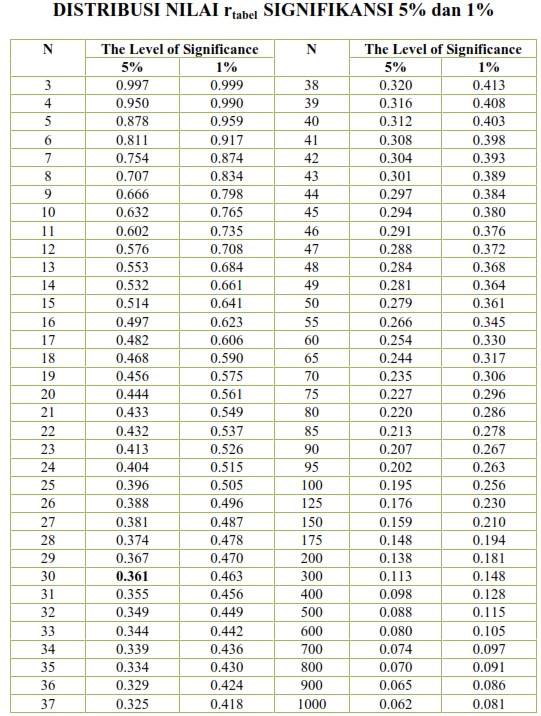 Lampiran 5 Kisi-kisi Instrument TesKISI-KISI INSTRUMENT TES PESERTA DIDIKSatuan Pendidikan	: SMA Al-Irsyad 							Jumlah Soal	: 10Kelas/Semester	: X/Genap								Bentuk Soal	: UraianMateri			: Peluang								Waktu		: 60 menitLampiran 6 Kisi-kisi Instrument AngketKISI-KISI INSTRUMENT ANGKET  Lampiran 7 Modul AjarMODUL AJARMATERI PELUANGKonsep dasar peluang Peluang merupakan ilmu yang mempelajari tentang sesuatu hal yang berkaitan dengan kemungkinan. Sehingga, peluang suatu kejadian dapat diartikan sebagai kemungkinan dari sebuah kejadian. Kemungkinan tersebut bisa terjadi atau tidak terjadi, bisa sukses gagal, Materi tentang peluang masih erat kaitannya dengan materi statistika. Beberapa istilah yang perlu diketahui dalam mempelajari peluang adalah sebagai berikut:Ruang sampel adalah himpunan semua hasil yang mungkin dari suatu percobaan.Titik sampel adalah anggota dari ruang sampel. Kejadian adalah himpunan bagian dari ruang sampel.Peluang suatu kejadian dapat didefinisikan, jika (n) adalah banyaknya titik sampel pada ruang sampel (S) suatu percobaan dan (A) merupakan suatu kejadian dengan banyaknya pada percobaan tersebut, maka peluang kejadian (A) adalah P(A).Menyelesaikan masalah yang berkaitan dengan peluang suatu kejadian. Peluang kejadian Peluang kejadian adalah perbandingan antara jumlah suatu kejadian n(A) dan semua kemungkinan yang ada n(S).Contoh soal:Sebuah dadu dilempar sekali, tentukan peluang munculnya mata dadu 4?Jawab:1 daduS = {1,2,3,4,5,6} => n(S) = 6A (muncul mata dadu 4) => n(A) = 1Jadi, peluang muncul mata dadu 5 adalah Frekuensi harapan suatu kejadian Frekuensi harapan suatu kejadian adalah hasil kali munculnya suatu kejadian dengan banyaknya percobaan yang dilakukanContoh soal:Diketahui: Sebuah dadu dilempar sebanyak 72 kali Ditanya: Berapakah frekuensi harapan munculnya mata dadu berjumlah 5? ()Jawab:  1 dadu n => 72S = {1,2,3,4,5,6} => n (S) = 6 A (munculnya mata dadu yang berjumlah 5) = {(1,4) (2,3) (3,2) (4,1)} => n(A) = 4Jadi, frekuensi harapan munculnya mata dadu yang berjumlah 5 adalah 8.Peluang dua kejadian saling lepasDua kejadian dikatakan saling lepas jika kedua kejadian tersebut tidak dapat terjadi bersamaan.  𝑃(𝐴 ∪ 𝐵) = 𝑃(𝐴) + 𝑃(𝐵) Contoh soal: Diketahui: Duah buah dadu dilempar sekaligus Ditanya: Hitunglah peluang muncul dadu yang berjumlah 5 atau dadu berjumlah 10Jawab:A = kejadian muncul dadu yang berjumlah 5    = {(1,4) (2,3) (3,2) (4,1)} => n(A) = 4B = kejadian muncul dadu yang berjumlah 10        = {(4,6) (5,5) (6,4)} => n(B) = 3Jadi, peluang munculnya mata dadu berjumlah 5 atau berjumlah mata dadu 10 adalah  Peluang dua kejadian tidak saling lepasDua kejadian dikatakan tidak saling lepas jika kedua kejadian tersebut dapat terjadi secara bersamaan.  𝑃(𝐴 ∪ 𝐵) = 𝑃(𝐴) + 𝑃(𝐵) − 𝑃(𝐴 ∩ 𝐵) Contoh soal: Diketahui: Dalam sebuah kotak terdapat 10 bola yang diberi nomor 1 - 10.Ditanya: Berapakah peluang terambilnya bola bernomor ganjil atau prima?Jawab:Ruang sampel pada bola S = {1,2,3,4,5,6,7,8,9,10} => n(S) = 10 Misalkan A = Kejadian terambilnya bola bernomor ganjil = {1, 3, 5, 7, 9} => n(A) = 5Misalkan B = Kejadian terambilnya bola bernomor prima= {3, 5, 7} => n(B) = 3 3, 5, 7} =>  = 3(𝐴 ∪ 𝐵) = 𝑃(𝐴) + 𝑃(𝐵) − 𝑃(𝐴 ∩ 𝐵)= Jadi, peluang kejadian munculnya bola bernomor ganjil atau bernomor prima adalah Lampiran 8 Instrument Tes Sebelum Uji ValidasiInstrument Tes sebelum diuji validasi menggunakan SPSS versi 21:INSTRUMEN POSTTEST “PRESTASI BELAJAR MATEMATIKA SISWA”MATERI PELUANG(Kelas Ujicoba)Petunjuk Umum:Siapkan 1 lembar kertas untuk menjawab soalKerjakan soal uraian berikut 1-10Tulis nama, no absen, dan kelas pada lembar jawabanTulis jawaban anda pada lembar jawab yang sudah disiapkanDilarang bekerjasama dengan temanWaktu mengerjakan 60 menitKerjakan dengan tenang dan teliti!SOAL URAIANDua buah dadu dilempar secara bersamaan. Berapakah peluang munculnya mata dadu berjumlah 4!Dua keping uang logam dilempar secara bersamaan. Tentukan peluang muncul keduanya angka!Berapa peluang munculnya mata dadu yang berjumlah lebih dari tiga, jika dua buah dadu dilempar secara bersamaan?Satu buah dadu dan satu keping uang logam dilempar secara bersamaan. Tentukan peluang munculnya mata dadu genap dan munculnya angka pada uang logam!Jika suatu dadu dilempar sebanyak 20 kali. Frekuensi harapan muncul mata dadu yang bernilai kurang dari 4 adalah…Dua keping uang logam dilempar sebanyak 64 kali. Tentukan frekuensi harapan keduanya gambar?Dua buah dadu dilempar secara bersamaan. Berapa peluang bahwa nilai mutlak dari selisihnya adalah 2?Dalam sebuah kotak terdapat 15 bola yang diberi nomor 1 sampai 15. Jika diambil satu bola tanpa pengembalian, berapakah peluang terambilnya bola bernomor prima atau genap?Sepasang dadu dilempar secara bersamaan. Tentukan peluang mendapatkan dua angka sama atau berjumlah 6.Apakah kedua kejadian ini saling lepas atau tidak saling lepas?Tentukan peluang mendapatkan dua angka sama, peluang mendapatkan mata dadu yang berjumlah 6, dan peluang mendapatkan dua angka yang sama dan mata dadu yang berjumlah 6!Dalam sebuah kotak terdapat 2 bola merah, 3 bola kuning, dan 5 bola hijau. Tentukan peluang kedua terambilnya bola hijau!KUNCI JAWABAN POSTTESTLampiran 9 Nilai Posttest Kelas UjicobaLampiran 10 Instrument Angket Sebelum Uji ValidasiInstrument Angket sebelum diuji validasi menggunakan SPSS versi 21:ANGKET MOTIVASI BELAJAR MATEMATIKA SISWA(Kelas Ujicoba)Identitas RespondenNama		:Kelas		:Hari/Tanggal	:PengantarJawaban anda tidak menuntut jawaban yang benar atau salah dan tidak berhubungan dengan penentuan kenaikan kelas atau hal lain yang akan merugikan anda di sekolah ini. Kesungguhan dan kejujuran anda dalam menjawab merupakan bantuan yang sangat berguna, oleh karena itu diharapkan anda dapat menjawab semua pernyataan yang tersedia.PetunjukBerilah jawaban anda dengan cara memberi tanda cek (√) pada salah satu pilihan jawaban yang menurut anda paling benar dan sesuai dengan tingkat persetujuan anda, dengan pilihan jawaban sebagai berikut :SS	: Sangat Setuju			KS	: Kurang SetujuS	: Setuju				TS	: Tidak SetujuLampiran 11 Skor Angket Kelas UjicobaLampiran 12 Uji Validitas Instrument TesLampiran 13 Uji Validitas Instrument AngketLampiran 14 Instrument Tes Setelah Uji ValidasiInstrument Tes setelah diuji validasi menggunakan SPSS versi 21:INSTRUMEN POSTTEST “PRESTASI BELAJAR MATEMATIKA SISWA” MATERI PELUANG(Kelas Eksperimen dan Kelas Kontrol)Petunjuk Umum:Siapkan 1 lembar kertas untuk menjawab soalKerjakan soal uraian berikut 1-7Tulis nama, no absen, dan kelas pada lembar jawabanTulis jawaban anda pada lembar jawab yang sudah disiapkanDilarang bekerjasama dengan temanWaktu mengerjakan 60 menitKerjakan dengan tenang dan teliti!SOAL URAIANDua buah dadu dilempar secara bersamaan. Berapakah peluang munculnya mata dadu berjumlah 4!Dua keping uang logam dilempar secara bersamaan. Tentukan peluang muncul keduanya angka!Berapa peluang munculnya mata dadu yang berjumlah lebih dari tiga, jika dua buah dadu dilempar secara bersamaan?Satu buah dadu dan satu keping uang logam dilempar secara bersamaan. Tentukan peluang munculnya mata dadu genap dan munculnya angka pada uang logam!Jika suatu dadu dilempar sebanyak 20 kali. Frekuensi harapan muncul mata dadu yang bernilai kurang dari 4 adalah…Dua keping uang logam dilempar sebanyak 64 kali. Tentukan frekuensi harapan keduanya gambar?Dalam sebuah kotak terdapat 15 bola yang diberi nomor 1 sampai 15. Jika diambil satu bola tanpa pengembalian, berapakah peluang terambilnya bola bernomor prima atau genap?KUNCI JAWABAN POSTTESTLampiran 15 Instrument Angket Setelah Uji ValidasiInstrumen Angket setelah diuji validasi menggunakan SPSS versi 21:ANGKET MOTIVASI BELAJAR MATEMATIKA SISWA(Kelas Eksperimen dan Kelas Kontrol)Identitas RespondenNama		:Kelas		:Hari/Tanggal	:PengantarJawaban anda tidak menuntut jawaban yang benar atau salah dan tidak berhubungan dengan penentuan kenaikan kelas atau hal lain yang akan merugikan anda di sekolah ini. Kesungguhan dan kejujuran anda dalam menjawab merupakan bantuan yang sangat berguna, oleh karena itu diharapkan anda dapat menjawab semua pernyataan yang tersedia.PetunjukBerilah jawaban anda dengan cara memberi tanda cek (√) pada salah satu pilihan jawaban yang menurut anda paling benar dan sesuai dengan tingkat persetujuan anda, dengan pilihan jawaban sebagai berikut :SS	: Sangat Setuju			KS	: Kurang SetujuS	: Setuju				TS	: Tidak SetujuLampiran 16 Nilai Angket Kelas EksperimenLampiran 17 Nilai Angket Kelas KontrolLampiran 18 Dokumentasi Kelas Ujicoba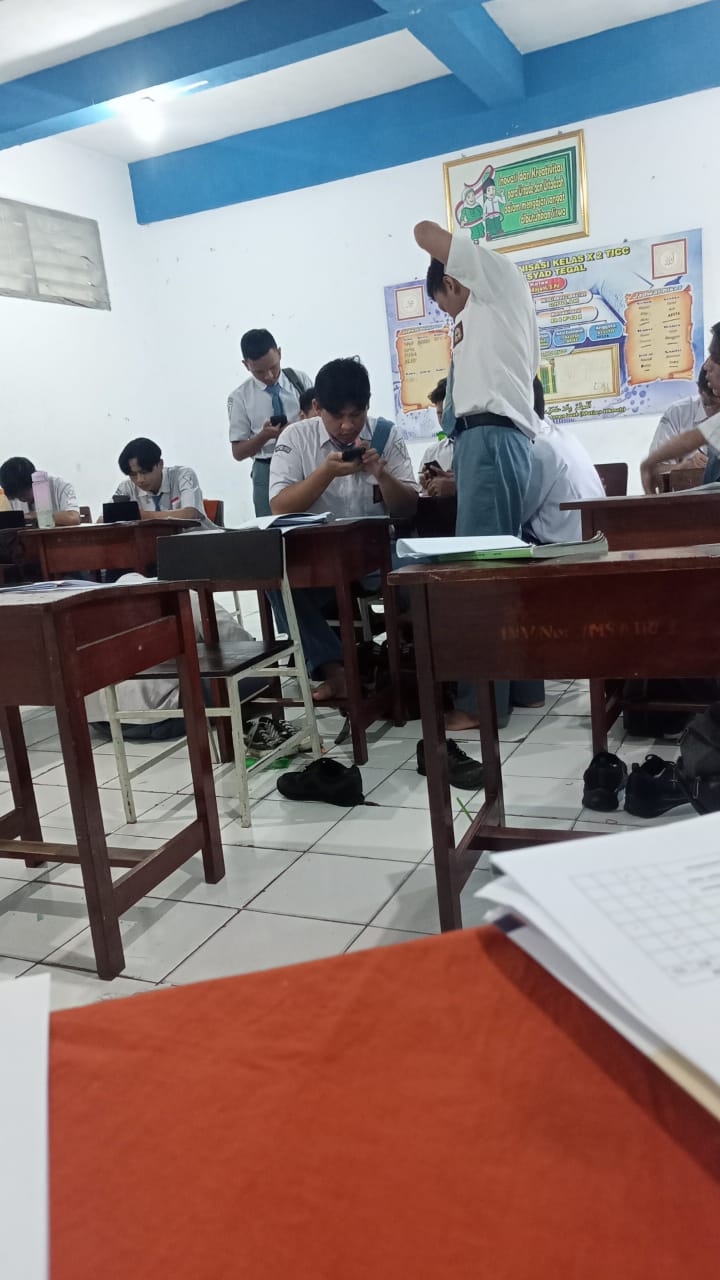 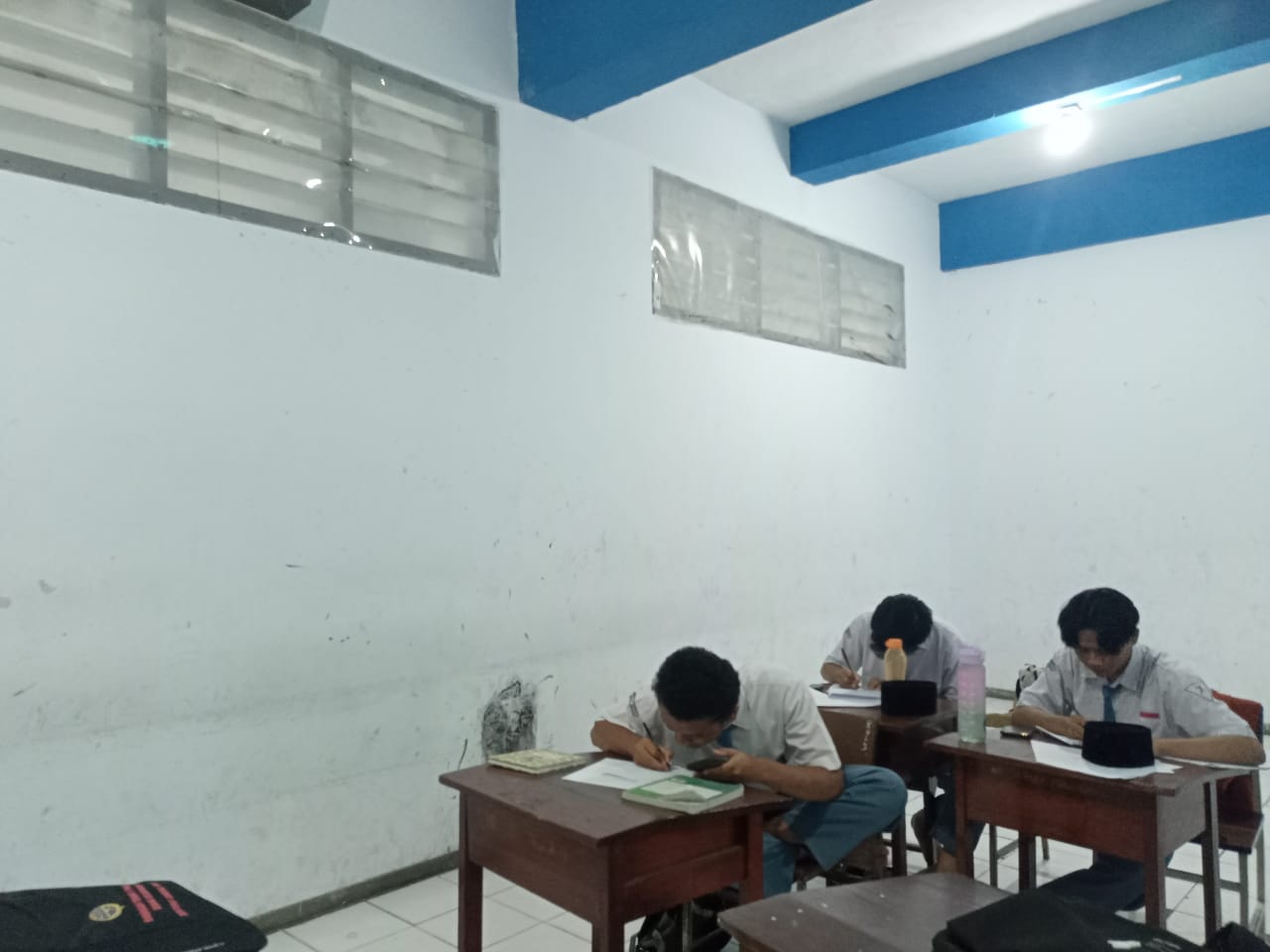 Lampiran 19 Dokumentasi Kelas Eksperimen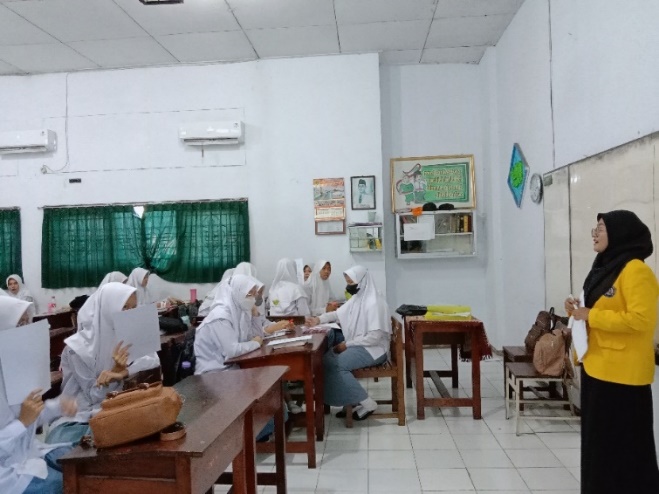 (Siswa sedang mendengarkan materi yang akan diajarkan dan mengenai penerapan model Numbered Head Together)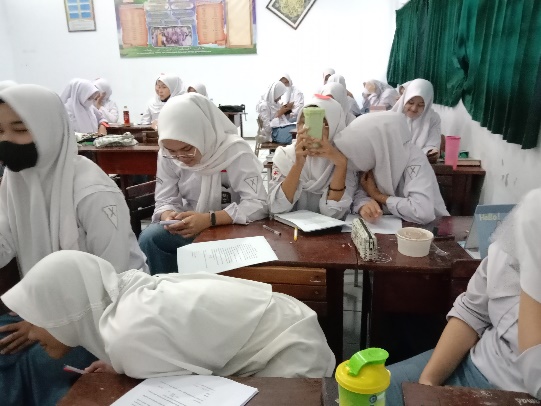 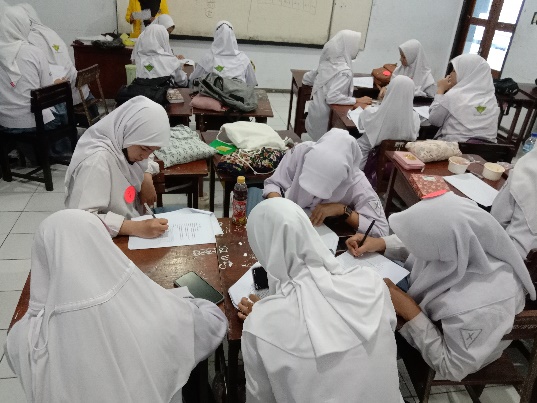 (Siswa berkelompok)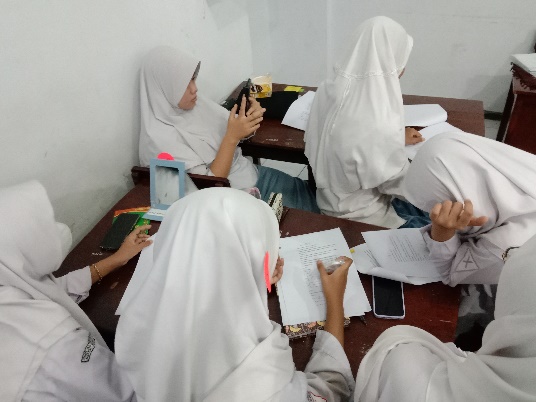 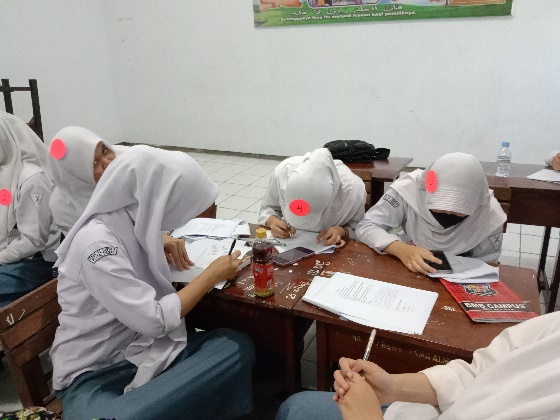 (Siswa berkelompok)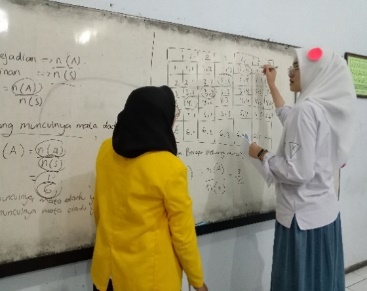 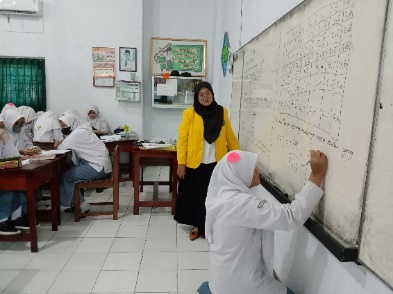 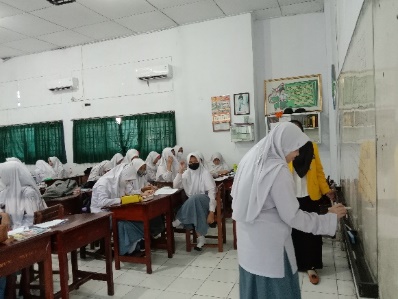 (Siswa menjelaskan hasil pemikirannya)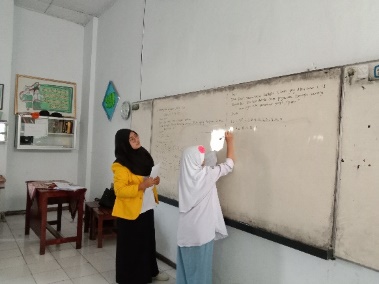 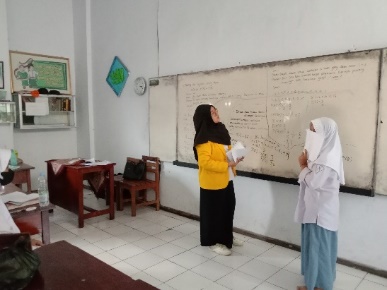 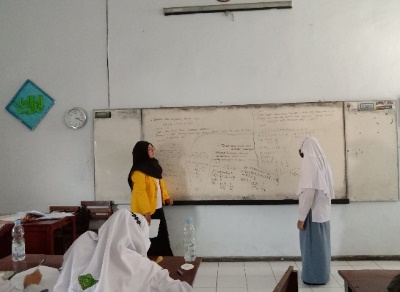 (Siswa menjelaskan hasil pemikirannya)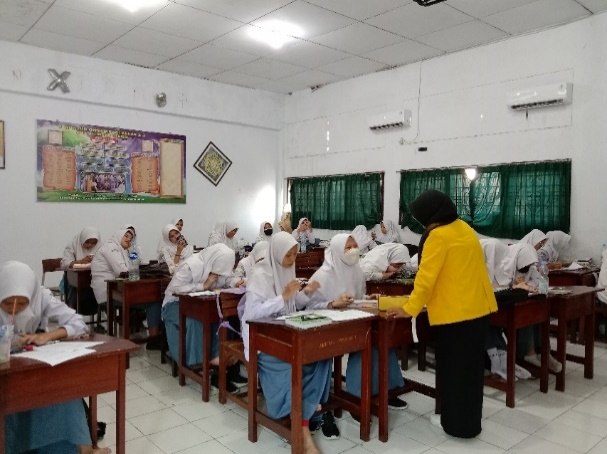 (Siswa diberikan soal posttest dan angket)Lampiran 20 Dokumentasi Kelas Kontrol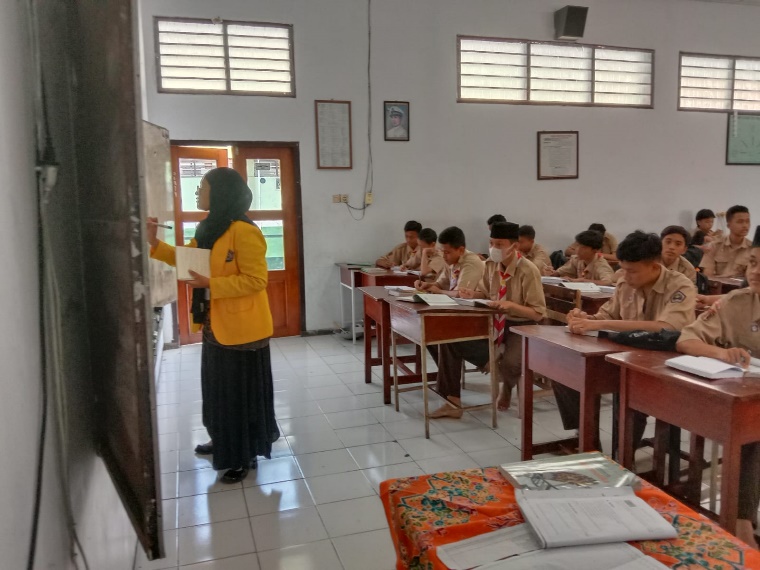 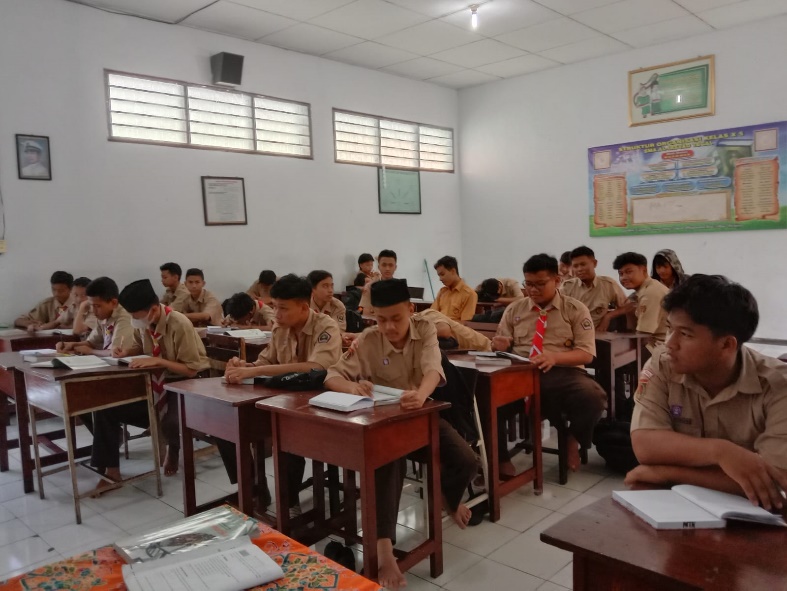 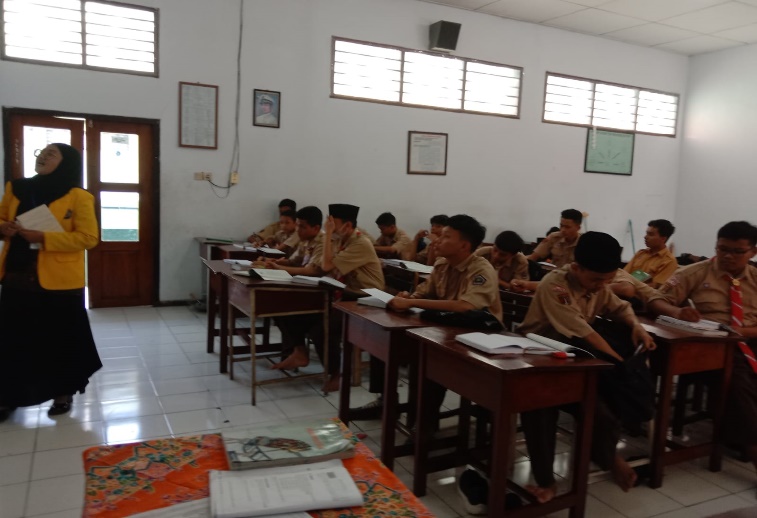 Lampiran 21 Surat Izin Studi Lapangan (Penelitian)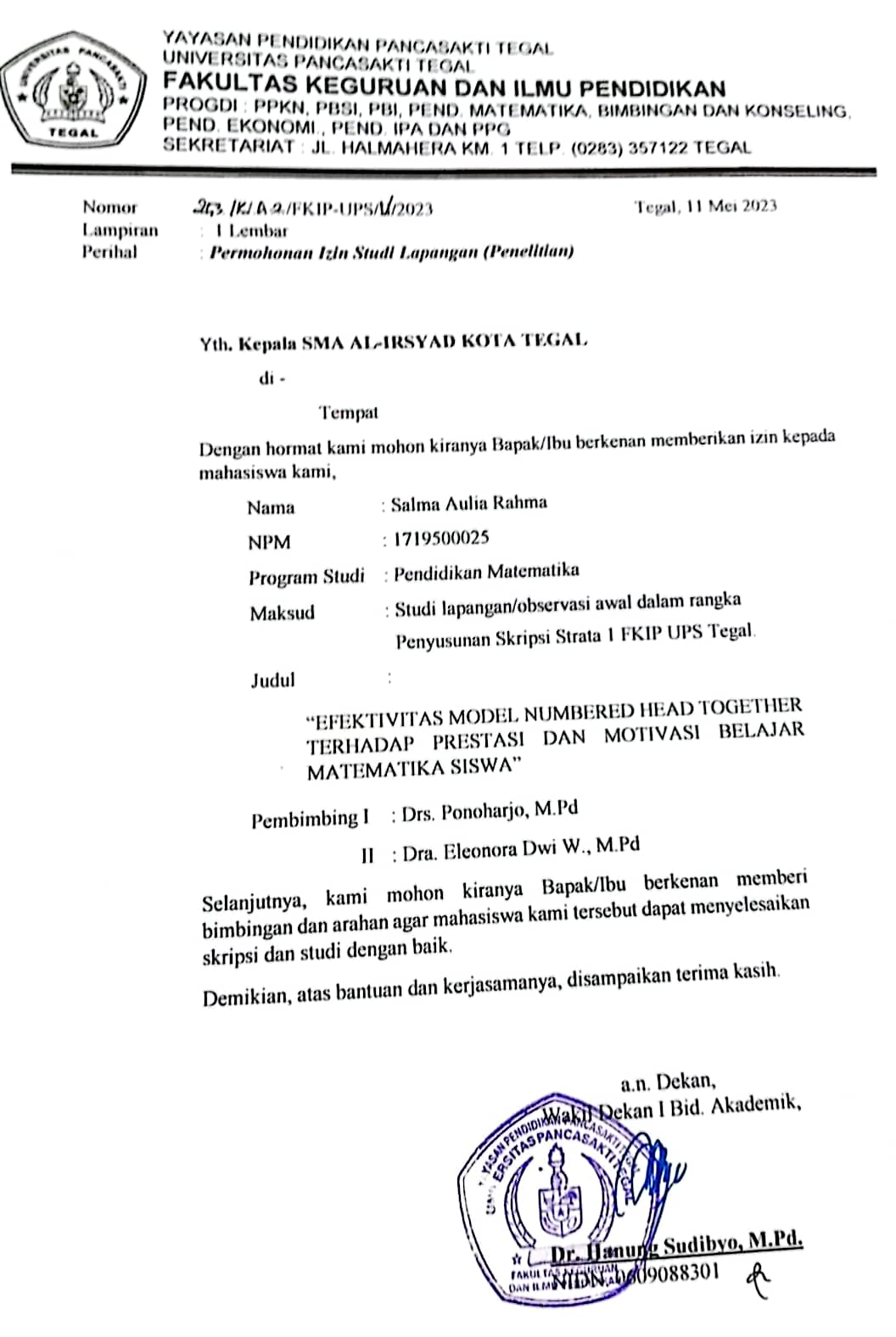 Lampiran 22 Surat Keterangan Selesai Penelitian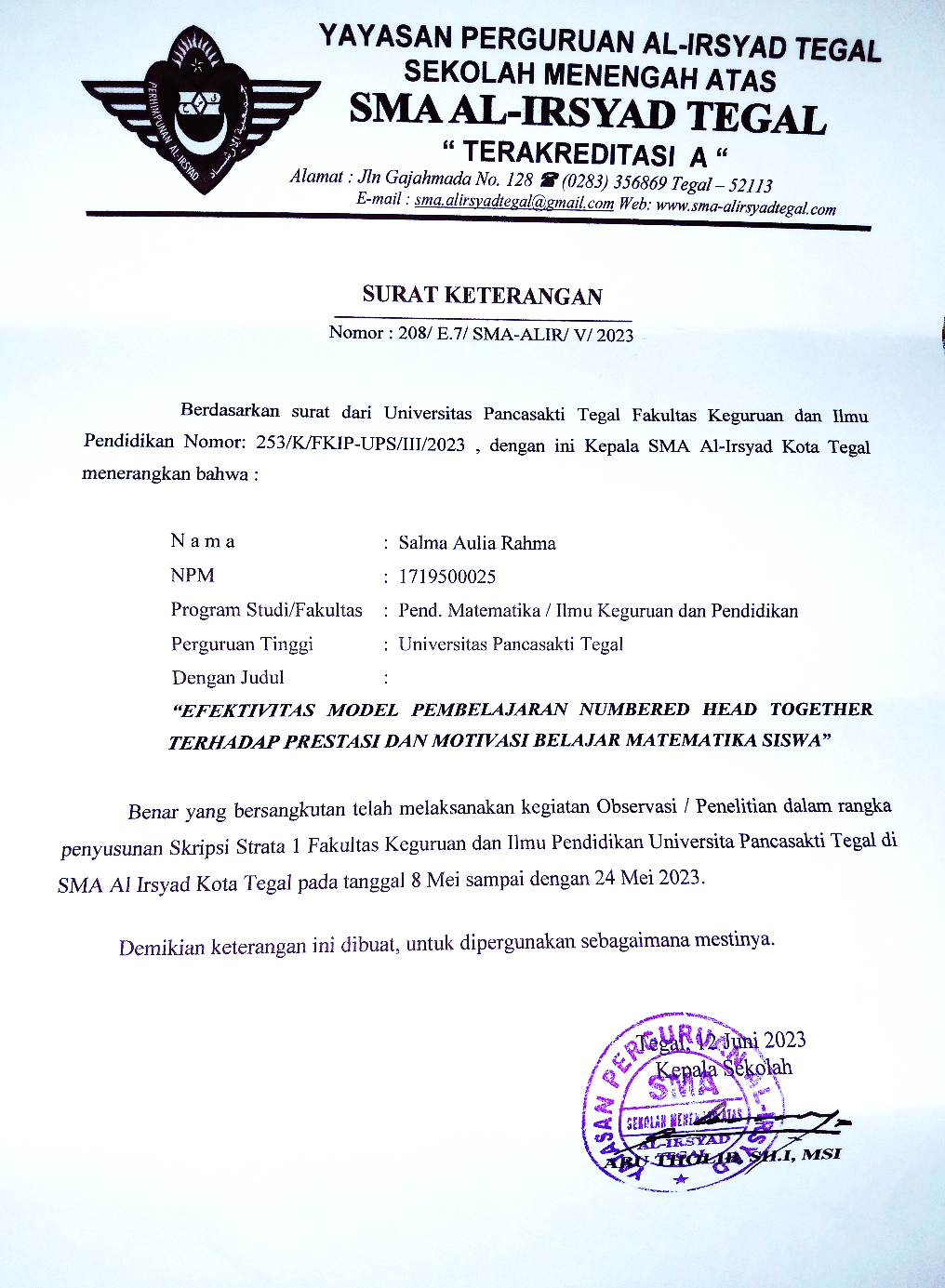 BIODATA PENULISSalma Aulia Rahma, perempuan yang dilahirkan di Tegal, 09 September 2001. Anak tunggal dari pasangan Bapak Saefuddin dan Ibu Nursari. Beralamat di Puri Mejasti Jln Gili Satu Blok B4 RT 05 RW 04 Mejasem Timur, Kecamatan Kramat, Kabupaten Tegal. Penulis menyelesaikan pendidikan di TK Aisyiyah Bustanul Athfal V Kota Tegal pada tahun 2007. Pada tahun itu juga penulis melanjutkan Pendidikan di SD Muhammadiyah 1 Kota Tegal. Pada tahun 2016, penulis menyelesaikan Pendidikan di SMP Negeri 10 Kota Tegal. Kemudian melanjutkan pendidikan di SMK Negeri 2 Kota Tegal dan lulus pada tahun 2019. Pada tahun 2019, penulis melanjutkan pendidikan di perguruan tinggi swasta tepatnya di Universitas Pancasakti Tegal Fakultas Keguruan dan Ilmu Pendidikan pada program studi Pendidikan Matematika. Selama masa perkuliahan, penulis aktif mengikuti kegiatan kepengurusan organisasi seperti HMPS Pendidikan Matematika. Semua pengalaman yang penulis lalui tidak terlepas dari adanya kemauan, kegigihan, dan rasa percaya diri serta iringan do’a kepada Allah SWT.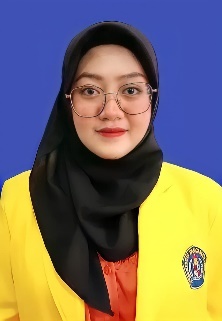 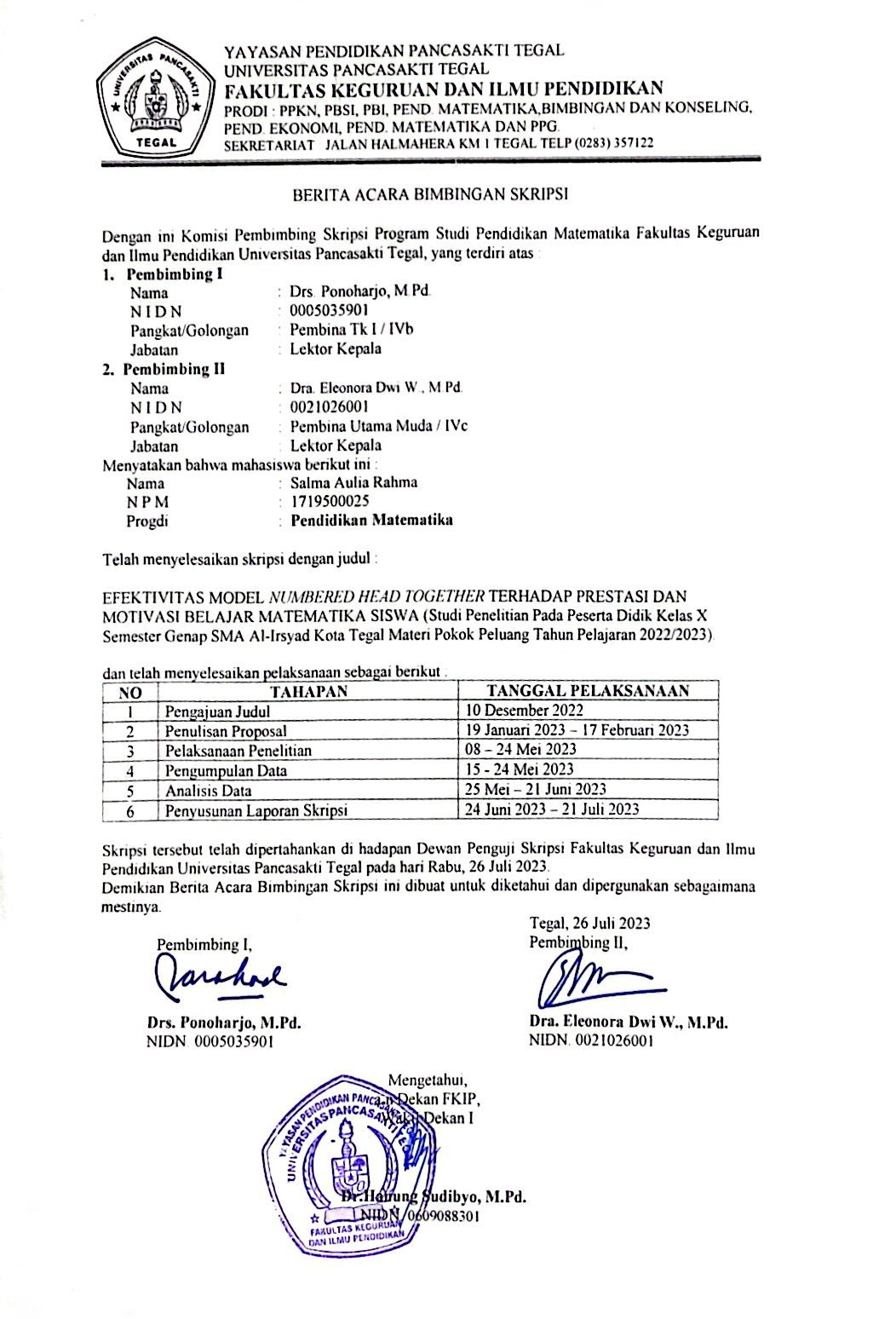 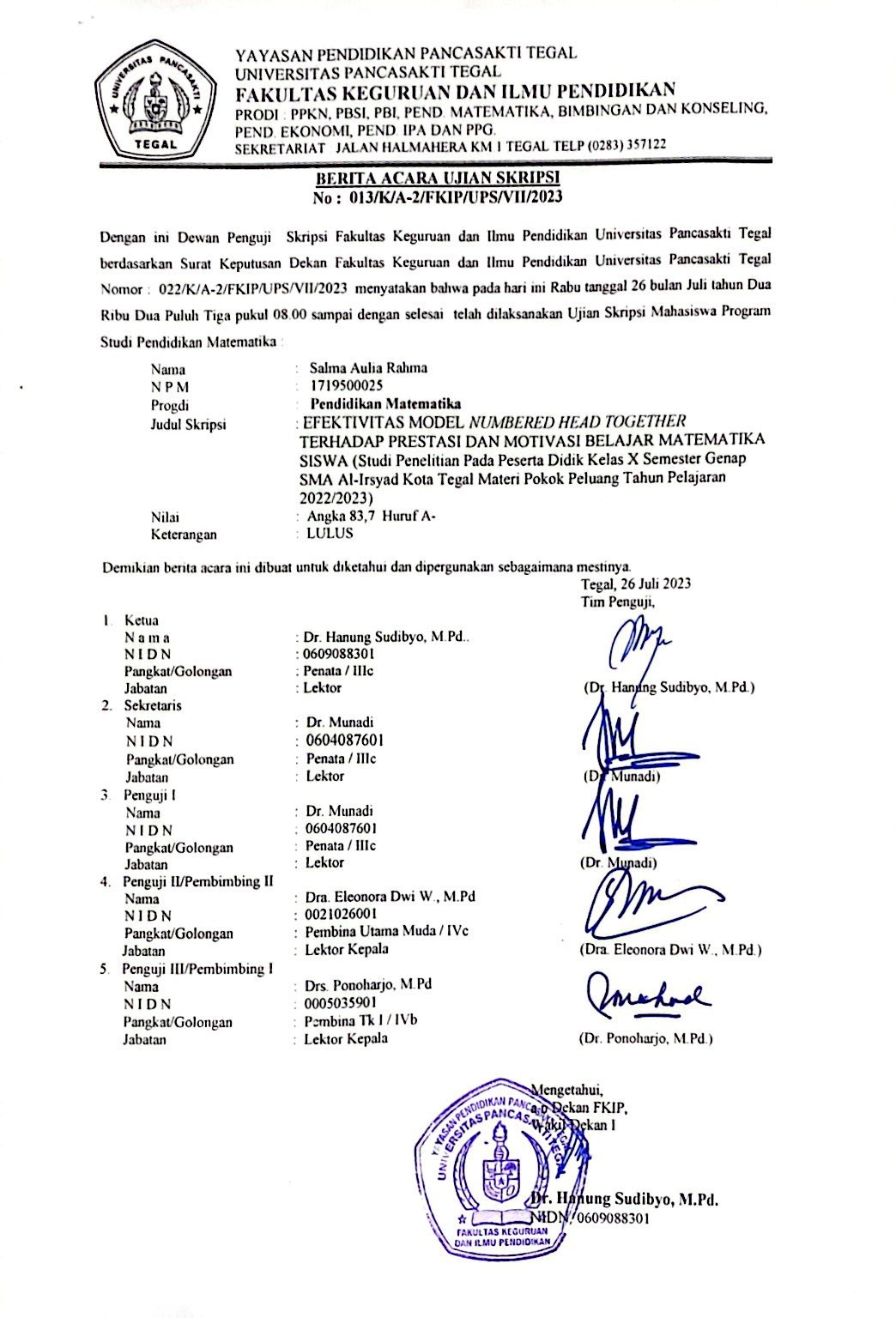 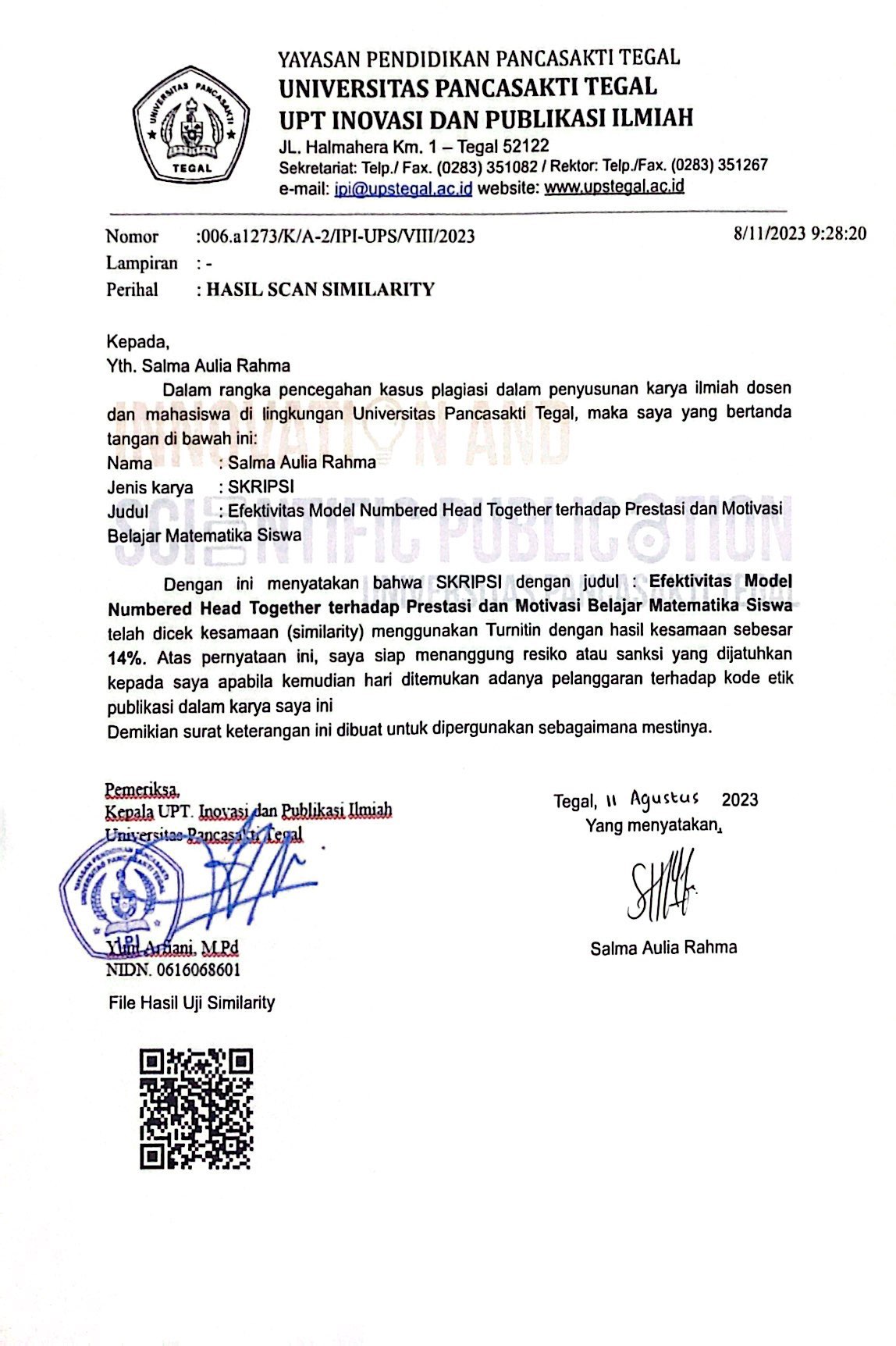 NoNamaNoNama1Abdan Ghulam Hikmatyar2Farel Rizqi Putra Nadhir3Manggala Satrio Wijoyo4M. Hafidzurrohman Ar-Rosyid5Moh. Arif Febriansyah6Muhammad Al Fath Haidar Akbar7Muhammad Alvito Rizaldi8Muhammad Hammam Gusnan9Muhammad Naufal Arga Abhista10Naufal Farros11Rasya Risay Zaliki12Rayyan Ardhi Wardhana13Rifqy Syalendra AdiatsyahNoNamaNilaiNilaiNoNamaPretestPosttest1Adinda Noor Aisya37862Anggi Nur Hidayati60903Asifa Yulianti37824Audias Sefiani Mirzi50905Aulia Diani Rahmawati57826Ayu Amalia47947Azqiyatul Ulya20788Dela Aprilia Puspita Sari40889Diaz Ayu Pinasih409010Diza Aisha Fatima307811Fella Sufah Zahrani307812Firda Maulidia Hasanah538213Gendis Anugrah Putri538014Gitasih Nuring Wasila808615Hesti Azaria Salsabila408416Ines Nasyilla Putri438217Kayla Madani639218Khalinda Aulia Rifa278019Liontina Xsa Yunita407620Luna Felicia Talitha407821Navika Zahra Astria Wibowo538022Niken Ayu Tirta Cahaya408423Nuril Adnin Salsabilah408224Qezwa Qeschayla Sabata478025Rahmi Kayla Ramadhani278226Revina Aulia Putri408427Rizki Fitriani407828Salwa Khurul Aini479229Tiara Anugrah Pasha408430Ulfiyah Alfiana409031Yasmin307832Zahra Alya Salsabila508033Zahratul Izza Nurazzyati5382JumlahJumlah14342752Rata-rataRata-rata43.4583.39NoNamaNilaiNilaiNoNamaPretestPosttest1Abdulloh40782Achmad Tofik Tri Hidayat43743Addam Yoga Mulya Afffandza47824Ahmad Maulid Rifa'i47805Arsalan Faruk Baraba40826Azmiral Nurdhiya Faza53847Bintang Okta Syabana40828David Nur Salim27789Dimas Alfarizy578610Farel Al Asyami Mahmud478211Ghynar Raya Herlambang308012Hafizh Naufal Robbani207213Ihram Aa Widyadhana408414Imam Permana Putra237015Isykarima Akmal Imana538616Kevin Bilal Albasithu437217Khairul Wafie407018M. Fahri Bumi Alfarizi478219Moh.Rafi Fasa508620Mohammad Izaaz Dhiya Ulhaq608821Muhamad Rizky Sanjaya407022Muhammad An Naqib307223Muhammad Faiz538224Muhammad Faozan Irawan437625Muhammad Faza Aminudin508426Muhammad Hafiz Arsya Mahendra307827Muhammad Hafizh Al Ghoits438028Nabil Rakha Kusuma Wardhana338429Rafi Adhi Permana438230Rendi Prakarsa478431Tedi Setyawan377432Wisnu Sanjaya407033Muhammad Rafly Abyynanda4382JumlahJumlah13792616Rata-rataRata-rata41.7979.27MateriTujuan PembelajaranIndikator  SoalTingkat KesukaranTingkat KesukaranTingkat KesukaranNomor SoalMateriTujuan PembelajaranIndikator  SoalMSDSKNomor SoalPeluang KejadianPeserta didik dapat menjelaskan tentang peluang kejadian suatu percobaan acakPeserta didik dapat menyelesaikan soal yang berkaitan dengan peluang kejadian suatu percobaan1Peluang KejadianPeserta didik dapat menjelaskan tentang peluang kejadian suatu percobaan acakPeserta didik dapat menyelesaikan soal yang berkaitan dengan peluang kejadian suatu percobaan2Peluang KejadianPeserta didik dapat menjelaskan tentang peluang kejadian suatu percobaan acakPeserta didik dapat menyelesaikan soal yang berkaitan dengan peluang kejadian suatu percobaan3Peluang KejadianPeserta didik dapat menjelaskan tentang peluang kejadian suatu percobaan acakPeserta didik dapat menyelesaikan soal yang berkaitan dengan peluang kejadian suatu percobaan4Peluang KejadianPeserta didik dapat menjelaskan tentang peluang kejadian suatu percobaan acakPeserta didik dapat menyelesaikan soal yang berkaitan dengan peluang kejadian suatu percobaan7Peluang KejadianPeserta didik dapat menentukan frekuensi harapan dari suatu percobaanPeserta didik dapat menyelesaikan soal yang berkaitan dengan frekuensi harapan suatu kejadian banyaknya "n" percobaan5Peluang KejadianPeserta didik dapat menentukan frekuensi harapan dari suatu percobaanPeserta didik dapat menyelesaikan soal yang berkaitan dengan frekuensi harapan suatu kejadian banyaknya "n" percobaan6Peluang KejadianPeserta didik dapat menentukan dua kejadian saling lepasPeserta didik dapat menyelesaikan soal yang berkaitan dengan dua kejadian saling lepas9Peluang KejadianPeserta didik dapat menentukan dua kejadian tidak saling lepasPeserta didik dapat menyelesaikan soal yang berkaitan dengan dua kejadian tidak saling lepas8Peluang KejadianPeserta didik dapat menentukan dua kejadian tidak saling lepasPeserta didik dapat menyelesaikan soal yang berkaitan dengan dua kejadian tidak saling lepas10Peluang KejadianJumlahJumlah25310Keterangan :M = MudahSD = SedangSK = SukarNoAspekIndikatorNomorNomorJumlahNoAspekIndikatorPositifNegatifJumlah1Ketekunan dalam belajarKehadiran siswa di kelas saat pembelajaran matematika412Ulet dalam menghadapi kesulitanSikap siswa saat menghadapi kesulitan belajar matematika dan berusaha untuk menghadapi kesulitan7, 86, 17, 2353Minat dan ketajaman perhatian dalam belajarKebiasaan siswa ketika mengikuti kegiatan pembelajaran matematika serta semangat dalam mengikuti pelajaran matematika14, 20, 21, 25, 28, 293, 5, 26, 27104Berprestasi dalam belajarSiswa berkeinginan untuk beprestasi dan mendapatkan prestasi belajar yang baik9, 12, 18, 19, 22, 301, 285Mandiri dalam belajarSiswa menyelesaikan tugas matematika dengan baik serta menggunakan kesempatan diluar jam pelajaran untuk belajar11, 13, 1610, 24, 156JumlahJumlahJumlah181230KomponenDeskripsi / KeteranganINFORMASI UMUMINFORMASI UMUMIdentitasIdentitasNama Penyusun: Salma Aulia RahmaNama Instansi: SMA Al-Irsyad Kota TegalKelas: X ( Sepuluh)Mata Pelajaran: MatematikaMateri: PeluangAlokasi Waktu: 12 JP ( 6 Pertemuan)Kompetensi AwalKompetensi AwalFase CapaianPembelajaran (CP)EElemenPeluang / peluang kejadianPengetahuan/KeterampilanMengenal HimpunanProfil Pelajar PancasilaProfil Pelajar PancasilaProfil	Pelajar	pancasila yang berkaitanBeriman, bertaqwa kepada Tuhan Yang Maha Esa dan berahlak mulia;Gotong royong;Mandiri:Kreatif:Bernalar Kritis:Sarana dan PrasaranaSarana dan PrasaranaFasilitasRuang kelas, papan tulisBahan PembelajaranBuku paket kelas X, internet dan sumber lainnyaTarget dan jumlah peserta didikTarget dan jumlah peserta didikTarget Peserta DidikSemua peserta didik dalam kelasJumlah Peserta DidikSebanyak maksimal 33 peserta didik kelas XModel PembelajaranModel PembelajaranModel Pembelajaran yangdigunakanModel Pembelajaran   Numbered Head TogetherKOMPONEN INTIKOMPONEN INTITopikTopikPeluang kejadianTujuan PembelajaranTujuan PembelajaranPeserta didik dapat menjelaskan peluang, ruang  sampel dan kejadian.Peserta	didik	dapat	menjelaskan	tentang peluang kejadian suatu percobaan acak.Peserta didik dapat menentukan frekuensi  harapan dari suatu percobaan.Peserta didik dapat menentukan kejadian saling   lepas.Peserta didik dapat menentukan peluang tidakkejadian saling lepas.Pemahaman BermaknaPemahaman BermaknaTerdapat beberapa macam peluang kejadian, dan salah satunya adalah kejadian saling lepas.Kejadian A dan kejadian B dikatakan salinglepas jika irisan dua kejadian tersebut adalah himpunan kosong.Pertanyaan PematikPertanyaan PematikApakah yang dimaksud dengan peluang  kejadian?Apakah perbedaan kejadian saling lepas dankejadian tidak saling lepas?KegiatanWaktuKegiatan yang dilakukanKegiatan Pendahuluan10 menitGuru membuka pelajaran dengan diawali berdo’a bersamaGuru menanyakan kondisi kesehatan peserta didikGuru melakukan presensi peserta didikGuru menanyakan kesiapan untuk menerima pelajaranKegiatan Inti60 menitMenjelaskan kegiatan yang akan dilakukan peserta didik selama mengikuti kegiatan pembelajaran.Guru sebelum mengajar, bertanya kepada peserta didik.a. Apakah sudah ada yang pernah pernah mendengar kata peluang? b. Apa yang kalian ketahui apa itu peluang?Setelah dari pertanyaan tersebut, guru mulai menerangkan materi peluang.Peserta didik memperhatikan guru yang sedang menjelaskan materi, guru disini menjelaskan ada beberapa macam peluang kejadian.Guru menerangkan setiap macam peluang kejadian.a. Peluang suatu kejadian b. Frekuensi harapanc. Peluang dua kejadian saling leppase. Peluang dua kejadian tidak saling lepasGuru memberikan contoh soal setelah itu peserta didik diminta untuk mencoba mengerjakan latihan soal untuk memperdalam pemahaman peserta didik tentang materi peluang. a. Sebuah dadu dilambungkan sekali, tentukan peluang munculnya mata dadu 4?b. Dua buah dadu dilempar sebanyak 72 kali, berapakah frekuensi harapan munculnya mata dadu yang berjumlah 5?Kemudian jika sudah dikerjakan, guru dan peserta didik membahasnya bersama-sama.Guru bertanya kepada peserta didik apakah ada yang masih belum memahami materi awal peluang.Kegiatan Penutup10 menitGuru memberikan kesimpulan tentang pelajaran hari iniGuru meminta peserta didik untuk mencari referensi lain untuk lebih dalam memahami materi tersebut.Guru menutup kegiatan pembelajaran dengan mengajak peserta didik.KegiatanWaktuKegiatan yang dilakukanKegiatan Pendahuluan10 menitGuru membuka pelajaran dengan diawali berdo’a bersama.Guru menanyakan kondisi kesehatan peserta didik.Guru melakukan presensi peserta didik.Guru menanyakan kesiapan peserta didik untuk menerima pelajaran.Kegiatan Inti60 menitMenjelaskan kegiatan yang akan dilakukan peserta didik selama mengikuti kegiatan pembelajaran.Guru sebelum mengajar, bertanya kepada peserta didik mengenai materi yang akan diajarkana. Ada berapa macam peluang kejadian?Setelah dari pertanyaan tersebut, guru mulai menerangkan materi.Peserta didik memperhatikan guru yang sedang menjelaskan materi.Peserta didik diminta untuk memahami contoh soal mengenai peluang suatu kejadian di buku paket matematika kelas X.Guru menerangkan beberapa contoh soal dan soal yang akan dikerjakan peserta didik.Guru meminta kepada peserta didik membuat kelompok secara acak, masing-masing kelompok terdiri dari 6 anggota.Tiap peserta didik didalam kelompok diberi “nomor kepala” yang berbeda-beda yang diberikan secara acak oleh guru.Kemudian peserta didik berdiskusi dengan kelompoknya untuk mengerjakan soal yang diberikan oleh guru.Setelah mengerjakan soal yang diberikan, guru memanggil “nomor kepala” pada peserta didik secara acak.“Nomor kepala” yang dipanggil diminta untuk maju kedepan menjelaskan hasil jawaban soal yang sudah di diskusikan bersama kelompoknya.Guru mengumpulkan data hasil diskusi.Guru memberikan apresiasi atas partisipasi peserta didik.Kegiatan Penutup10 menitGuru memberikan kesimpulan tentang pelajaran hari iniGuru meminta peserta didik untuk mencari referensi lain untuk lebih dalam memahami materi tersebut.Guru menutup kegiatan pembelajaran dengan mengajak peserta didik.KegiatanWaktuKegiatan yang dilakukanKegiatan Pendahuluan10 menitGuru membuka pelajaran dengan diawali berdo’a bersama.Guru menanyakan kondisi kesehatan peserta didik.Guru melakukan presensi peserta didik.Guru menanyakan kesiapan peserta didik untuk menerima pelajaran.Kegiatan Inti60 menitMenjelaskan kegiatan yang akan dilakukan peserta didik selama mengikuti kegiatan pembelajaran.Guru sebelum mengajar, bertanya kepada peserta didik mengenai materi yang akan diajarkan.Apa yang dimaksud dengan frekuensi harapan? Setelah dari pertanyaan tersebut, guru mulai menerangkan materi.Peserta didik memperhatikan guru yang sedang menjelaskan materi.Peserta didik diminta untuk memahami contoh soal mengenai frekuensi harapan di buku paket matematika kelas X.Guru menerangkan beberapa contoh soal dan soal yang akan dikerjakan peserta didik.Guru meminta kepada peserta didik untuk berkelompok dengan kelompok yang sudah dibuat pada pertemuan sebelumnya dan “nomor kepala” yang sudah dibagikan secara acak oleh guru pada pertemuan sebelumnya.Kemudian peserta didik berdiskusi dengan kelompoknya untuk mengerjakan soal yang diberikan oleh guru.Setelah mengerjakan soal yang diberikan, guru memanggil “nomor kepala” pada peserta didik secara acak.“Nomor kepala” yang dipanggil diminta untuk maju kedepan menjelaskan hasil jawaban soal yang sudah di diskusikan bersama kelompoknya.Guru mengumpulkan data hasil diskusi.Guru memberikan apresiasi atas partisipasi peserta didik.Kegiatan Penutup10 menitGuru memberikan kesimpulan tentang pelajaran hari iniGuru meminta peserta didik untuk mencari referensi lain untuk lebih dalam memahami materi tersebut.Guru menutup kegiatan pembelajaran dengan mengajak peserta didik.KegiatanWaktuKegiatan yang dilakukanKegiatan Pendahuluan10 menitGuru membuka pelajaran dengan diawali berdo’a bersama.Guru menanyakan kondisi kesehatan peserta didik.Guru melakukan presensi peserta didik.Guru menanyakan kesiapan peserta didik untuk menerima pelajaran.Kegiatan Inti60 menitMenjelaskan kegiatan yang akan dilakukan peserta didik selama mengikuti kegiatan pembelajaran.Guru sebelum mengajar, bertanya kepada peserta didik mengenai materi yang akan diajarkanApa yang dimaksud peluang dua kejadian saling lepas?Setelah dari pertanyaan tersebut, guru mulai menerangkan materi.Peserta didik memperhatikan guru yang sedang menjelaskan materi.Peserta didik diminta untuk memahami contoh soal mengenai peluang dua kerjadian saling lepas di buku paket matematika kelas X.Guru menerangkan beberapa contoh soal dan soal yang akan dikerjakan peserta didik.Guru meminta kepada peserta didik untuk berkelompok dengan kelompok yang sudah dibuat pada pertemuan sebelumnya dan “nomor kepala” yang sudah dibagikan secara acak oleh guru pada pertemuan sebelumnya.Kemudian peserta didik berdiskusi dengan kelompoknya untuk mengerjakan soal yang diberikan oleh guru.Setelah mengerjakan soal yang diberikan, guru memanggil “nomor kepala” pada peserta didik secara acak.“Nomor kepala” yang dipanggil diminta untuk maju kedepan menjelaskan hasil jawaban soal yang sudah di diskusikan bersama kelompoknya.Guru mengumpulkan data hasil diskusi.Guru memberikan apresiasi atas partisipasi peserta didik.Kegiatan Penutup10 menitGuru memberikan kesimpulan tentang pelajaran hari ini.Guru meminta peserta didik untuk mencari referensi lain untuk lebih dalam memahami materi tersebut.Guru menutup kegiatan pembelajaran dengan mengajak peserta didik.KegiatanWaktuKegiatan yang dilakukanKegiatan Pendahuluan10 menitGuru membuka pelajaran dengan diawali berdo’a bersama.Guru menanyakan kondisi kesehatan peserta didik.Guru melakukan presensi peserta didik.Guru menanyakan kesiapan peserta didik untuk menerima pelajaran.Kegiatan Inti60 menitMenjelaskan kegiatan yang akan dilakukan peserta didik selama mengikuti kegiatan pembelajaran.Guru sebelum mengajar, bertanya kepada peserta didik mengenai materi yang akan diajarkan.a. Apa yang dimaksud peluang dua kejadian tidak saling lepas?Setelah dari pertanyaan tersebut, guru mulai menerangkan materi.Peserta didik memperhatikan guru yang sedang menjelaskan materi.Peserta didik diminta untuk memahami contoh soal mengenai peluang dua kejadian tidak saling lepas di buku paket matematika kelas X.Guru menerangkan beberapa contoh soal dan soal yang akan dikerjakan peserta didik.Guru meminta kepada peserta didik untuk berkelompok dengan kelompok yang sudah dibuat pada pertemuan sebelumnya dan “nomor kepala” yang sudah dibagikan secara acak oleh guru pada pertemuan sebelumnya.Kemudian peserta didik berdiskusi dengan kelompoknya untuk mengerjakan soal yang diberikan oleh guru.Setelah mengerjakan soal yang diberikan, guru memanggil “nomor kepala” pada peserta didik secara acak.“Nomor kepala” yang dipanggil diminta untuk maju kedepan menjelaskan hasil jawaban soal yang sudah di diskusikan bersama kelompoknya.Guru mengumpulkan data hasil diskusi.Guru memberikan apresiasi atas partisipasi peserta didik.Kegiatan Penutup10 menitGuru memberikan kesimpulan tentang pelajaran hari ini.Guru meminta peserta didik untuk mencari referensi lain untuk lebih dalam memahami materi tersebut.Guru menutup kegiatan pembelajaran dengan mengajak peserta didik.No.PembahasanSkor1.Diketahui: Dua buah dadu dilempar secara bersamaan.Ditanya   : Berapakah peluang munculnya mata dadu berjumlah 4 ?Jawab :Peluang munculnya mata dadu berjumlah 4 => n = 3n = 36 = = =81.Jadi, peluang munculnya mata dadu yang berjumlah 4 adalah  .21.Skor Total102.Diketahui : Dua keping uang logam dilempar secara bersamaan.Ditanya    : Tentukan peluang muncul keduanya angka !Jawab :Peluang muncul keduanya angka => n = 1n = 4 =  = 82.Jadi, peluang muncul keduanya angka adalah  .22.Skor Total103.Diketahu : Dua buah  dadu dilempar secara bersamaan.Ditanya   : Berapa peluang munculnya mata dadu yang berjumlah                   lebih dari tiga!Jawab:Peluang munculnya mata dadu yang berjumlah lebih dari tiga => n = 33n = 36 =          =  =83.Jadi, peluang munculnya mata dadu yang berjumlah lebih dari tiga adalah  .23.Skor Total104.Diketahui : Satu buah dadu dan satu keping uang logam dilempar                   secara bersamaan.Ditanya    : Tentukan peluang munculnya mata dadu genap dan                   munculnya angka pada uang logam !Jawab :Peluang munculnya mata dadu genap dan angka pada uang logam =>n = 3n = 12 =           =           =84.Jadi, peluang munculnya mata dadu genap dan angka pada uang logam adalah 24.Skor Total105.Diketahui : Jika suatu dadu dilempar sebanyak 20 kali.Ditanya    : Frekuensi harapan munculnya mata dadu yang bernilai                   kurang dari 4 !Jawab :Mata dadu berjumlah 6 => n = 1,2,3,4,5,6Mata dadu yang bernilai kurang dari 4 => n = 1,2,3Frekuensi Harapan =>   =  = 20 kalin = 3n  = 6 =  = = 85.Jadi, frekuensi harapan munculnya mata dadu yang bernilai kurang dari 4 adalah 10.25.Skor Total106.Diketahui : Dua keping uang logam dilempar sebanyak 64 kali.Ditanya    : Tentukan frekuensi harapan keduanya gambar !Jawab :Dua keping uang logam => n(S) = 4Muncul keduanya gambar => n(A) = 1Frekuensi harapan =>  =  = 64 kalin  = 1n  = 4  = = 86.Jadi, frekuensi harapan keduanya gambar adalah 16.26.Skor Total107.Diketahui : Dua buah dadu dilempar secara bersamaan.Ditanya    : Berapa peluang bahwa nilai mutlak dari selisihnya                   adalah 2?Jawab :Nilai mutlak dari selisihnya 2 => n = 8n  = 36   =            =  =87.Jadi, nilai mutlak dari selisihnya adalah 2 yaitu  atau  .27.Skor Total108.Diketahui : Dalam sebuah kotak terdapat 15 bola yang diberi nomor 1                   sampai 15.Ditanya    : Jika satu bola diambil tanpa pengecualian, berapakah                   peluang terambilnya bola bernomor prima atau genap ?Jawab :Jumlah bola pada kotak => n  = 15Terambilnya bola bernomor prima => n = {2,3,5,7,11,13} = 6Terambilnya bola bernomor genap => n = {2,4,6,8,10,12,14} = 7Terambilnya bola bernomor prima => n= {2,3,5,7,11,13} = 6 =  = Terambilnya bola bernomor genap => n = {2,4,6,8,10,12,14} = 7 =  = n () =  =  () = )                =                 = = 88.Jadi, peluang terambilnya bola bernomor prima atau genap adalah  .28.Skor Total109.Diketahui : Sepasang dadu dilempar secara bersamaan. Tentukan peluang                   mendapatkan dua angka yang sama atau yang berjumlah 6Ditanya    :   a.   Apakah kedua kejadian ini saling lepas atau tidak saling lepas?b. Tentukan peluang mendapatkan dua angka sama, peluang mendapatkan mata dadu yang berjumlah 6, dan peluang mendapatkan dua angka yang sama dan mata dadu yang berjumlah 6!Jawab :Peluang mendapatkan dua angka yang sama dan yang berjumlah 6. Dua kejadian ini merupakan kejadian saling lepas seperti dilihat pada kedua tabel diatas yang menunjukkan hasil dua angka yang sama dan yang berjumlah 6. Peluang mendapatkan dua angka yang sama adalah  =  = Peluang mendapatkan yang berjumlah 5 adalah  =  = Oleh karena itu, peluang mendapatkan dua angka yang sama atau yang berjumlah 6 adalah  () =                 = = 89.Jadi, kejadian diatas merupakan kejadian saling lepas dan peluang mendapatkan dua angka yang sama atau yang berjumlah 6 adalah  .29.Skor Total1010.Diketahui : Dalam sebuah kotak terdapat 2 bola merah, 3 bola kuning,                   dan 5 bola hijau.Ditanya    : Tentukan peluang kedua terambilnya bola hijau !Jawab :Jumlah bola dalam kotak => n  = 10Bola hijau dalam kotak => n  = 5 =  =  => Pengambilan 1Pengambilan kedua => 810.Jadi, peluang kedua terambilnya bola hijau adalah  .2Skor Total10NoNAMANo SoalNo SoalNo SoalNo SoalNo SoalNo SoalNo SoalNo SoalNo SoalNo SoalJumlahNoNAMA12345678910Jumlah1Abdan Ghulam Hikmatyar6868662224502Farel Rizqi Putra Nadhir4268644222403Manggala Satrio Wijoyo810810882444664M. Hafidzurrohman Ar-Rosyid61068864222545Moh. Arif Febriansyah10108101084442706Muhammad Al Fath Haidar Akbar10108108104644747Muhammad Alvito Rizaldi810810684424648Muhammad Hammam Gusnan6466484222449Muhammad Naufal Arga Abhista44686422244210Naufal Farros64466622424211Rasya Risay Zaliki66686642224812Rayyan Ardhi Wardhana10101088844246813Rifqy Syalendra Adiatsyah61081086224258NoPERNYATAANSKORSKORSKORSKORNoPERNYATAANSSSKSTS1Saya ragu dengan kemampuan yang saya miliki dalam pelajaran matematika2Saya merasa tidak mampu menyelesaikan setiap tugas mata pelajaran matematika yang diberikan3Saya kurang memperhatikan ketika guru sedang menjelaskan pelajaran matematika4Saya hadir tepat waktu ketika belajar pada mata pelajaran matematika5Saya malas bertanya kepada guru jika ada materi yang belum saya pahami6Saya merasa putus asa bila menghadapi kesulitan dalam mempelajari mata pelajaran matematika7Bila mengalami kesulitan dalam mempelajari materi yang disampaikan guru, saya berusaha menemukan alternatif  pemecahannya8Ketika ada pelajaran yang saya kurang pahami, saya bertanya kepada orang yang lebih mengerti9Saya memandang hasil belajar yang saya dapatkan adalah kemampuan saya sendiri10Saya menghabiskan sebagian besar waktu belajar untuk bergosip dengan teman11Saya percaya bisa mengerjakan setiap tugas matematika yang diberikan oleh guru12Saya yakin bisa memahami pelajaran matematika yang diajarkan oleh guru13Bila ada PR yang diberikan oleh guru, saya tidak menunda untuk mengerjakannya14Ketika saya tidak memahami materi yang dijelaskan oleh guru didepan, saya akan bertanya kepada guru15Bila ada tugas diberikan oleh guru, saya mengabaikannya dan tidak mengerjakan tugas tersebut16Bila saya belum berhasil menyelesaikan tugas matematika yang diberikan oleh guru, saya akan berusaha mengerjakannya hingga berhasil17Jika mengalami kesulitan dalam mengerjakan PR, maka saya memilih melihat pekerjaan teman18Saya merasa sangat malu jika mendapatkan nilai jelek, karena menurut saya itu merupakan hal yang memalukan19Jika saya mendapat nilai jelek, saya yakin akan mampu memperbaikinya20Pelajaran matematika merupakan pelajaran yang menyenangkan21Saya merasa senang mengerjakan soal matematika22Saya ingin berprestasi pada mata pelajaran matematika23Materi pada pelajaran matematika yang dijelaskan oleh guru sulit dipahami24Saya tidak ingin mempelajari matematika lebih mendalam25Saya aktif berdiskusi dengan teman saat belajar matematika26Saya tidak peduli  dengan penjelasan matematika yang diajarkan guru27Saya sulit berkonsentrasi saat belajar matematika28Model yang digunakan guru saat mengajar menarik bagi saya29Pelajaran matematika itu menarik bagi saya30Saya ingin pandai matematika  sebagai tanggungjawab moral kepada orangtua, sekolah, agama,  dan negaraNoNAMANo SoalNo SoalNo SoalNo SoalNo SoalNo SoalNo SoalNo SoalNo SoalNo SoalNo SoalNo SoalNo SoalNo SoalNo SoalNo SoalNo SoalNo SoalNo SoalNo SoalNo SoalNo SoalNo SoalNo SoalNo SoalNo SoalNo SoalNo SoalNo SoalNo SoalJumlah SkorNoNAMA123456789101112131415161718192021222324252627282930Jumlah Skor1Abdan Ghulam Hikmatyar333423443223332413432432413133852Farel Rizqi Putra Nadhir344433334433333421433333324313923Manggala Satrio Wijoyo234424444323224312424444434224944M. Hafidzurrohman Ar-Rosyid133213341124243231412443433324805Moh. Arif Febriansyah123213412212122112422432112123606Muhammad Al Fath Haidar Akbar423444443333343243433441441414977Muhammad Alvito Rizaldi122322332323321113332122311212628Muhammad Hammam Gusnan232223232223233212322323312222689Muhammad Naufal Arga Abhista3422424444233232144444324344439610Naufal Farros2112143232132321213112111212115311Rasya Risay Zaliki3334333344433432234313423222449112Rayyan Ardhi Wardhana3334333342444332133234113333318513Rifqy Syalendra Adiatsyah13332333444413413243443333434392CorrelationsCorrelationsCorrelationsCorrelationsCorrelationsCorrelationsCorrelationsCorrelationsCorrelationsCorrelationsCorrelationsCorrelationsCorrelationsSOAL01SOAL02SOAL03SOAL04SOAL05SOAL06SOAL07SOAL08SOAL09SOAL10SkorTotalSOAL01Pearson Correlation1.743**.739**.505.637*.884**.362.869**.422.341.925**SOAL01Sig. (2-tailed).004.004.078.019.000.225.000.151.254.000SOAL01N1313131313131313131313SOAL02Pearson Correlation.743**1.726**.725**.726**.633*.091.607*.338.354.888**SOAL02Sig. (2-tailed).004.005.005.005.020.768.028.259.235.000SOAL02N1313131313131313131313SOAL03Pearson Correlation.739**.726**1.683*.585*.579*.277.688**.147.462.839**SOAL03Sig. (2-tailed).004.005.010.036.038.359.009.632.112.000SOAL03N1313131313131313131313SOAL04Pearson Correlation.505.725**.683*1.683*.376.035.629*.419.358.766**SOAL04Sig. (2-tailed).078.005.010.010.205.910.021.154.230.002SOAL04N1313131313131313131313SOAL05Pearson Correlation.637*.726**.585*.683*1.332.065.525.571*.048.750**SOAL05Sig. (2-tailed).019.005.036.010.267.832.065.042.877.003SOAL05N1313131313131313131313SOAL06Pearson Correlation.884**.633*.579*.376.3321.364.826**.393.313.808**SOAL06Sig. (2-tailed).000.020.038.205.267.222.001.184.299.001SOAL06N1313131313131313131313SOAL07Pearson Correlation.362.091.277.035.065.3641.326-.350-.220.260SOAL07Sig. (2-tailed).225.768.359.910.832.222.277.241.471.391SOAL07N1313131313131313131313SOAL08Pearson Correlation.869**.607*.688**.629*.525.826**.3261.422.543.882**SOAL08Sig. (2-tailed).000.028.009.021.065.001.277.151.055.000SOAL08N1313131313131313131313SOAL09Pearson Correlation.422.338.147.419.571*.393-.350.4221-.098.454SOAL09Sig. (2-tailed).151.259.632.154.042.184.241.151.751.119SOAL09N1313131313131313131313SOAL10Pearson Correlation.341.354.462.358.048.313-.220.543-.0981.425SOAL10Sig. (2-tailed).254.235.112.230.877.299.471.055.751.148SOAL10N1313131313131313131313SkorTotalPearson Correlation.925**.888**.839**.766**.750**.808**.260.882**.454.4251SkorTotalSig. (2-tailed).000.000.000.002.003.001.391.000.119.148SkorTotalN1313131313131313131313**. Correlation is significant at the 0.01 level (2-tailed).**. Correlation is significant at the 0.01 level (2-tailed).**. Correlation is significant at the 0.01 level (2-tailed).**. Correlation is significant at the 0.01 level (2-tailed).**. Correlation is significant at the 0.01 level (2-tailed).**. Correlation is significant at the 0.01 level (2-tailed).**. Correlation is significant at the 0.01 level (2-tailed).**. Correlation is significant at the 0.01 level (2-tailed).**. Correlation is significant at the 0.01 level (2-tailed).**. Correlation is significant at the 0.01 level (2-tailed).**. Correlation is significant at the 0.01 level (2-tailed).**. Correlation is significant at the 0.01 level (2-tailed).**. Correlation is significant at the 0.01 level (2-tailed).*. Correlation is significant at the 0.05 level (2-tailed).*. Correlation is significant at the 0.05 level (2-tailed).*. Correlation is significant at the 0.05 level (2-tailed).*. Correlation is significant at the 0.05 level (2-tailed).*. Correlation is significant at the 0.05 level (2-tailed).*. Correlation is significant at the 0.05 level (2-tailed).*. Correlation is significant at the 0.05 level (2-tailed).*. Correlation is significant at the 0.05 level (2-tailed).*. Correlation is significant at the 0.05 level (2-tailed).*. Correlation is significant at the 0.05 level (2-tailed).*. Correlation is significant at the 0.05 level (2-tailed).*. Correlation is significant at the 0.05 level (2-tailed).*. Correlation is significant at the 0.05 level (2-tailed).CorrelationsCorrelationsCorrelationsCorrelationsCorrelationsCorrelationsCorrelationsCorrelationsCorrelationsCorrelationsCorrelationsCorrelationsCorrelationsCorrelationsCorrelationsCorrelationsCorrelationsCorrelationsCorrelationsCorrelationsCorrelationsCorrelationsCorrelationsCorrelationsCorrelationsCorrelationsCorrelationsCorrelationsCorrelationsCorrelationsCorrelationsCorrelationsCorrelationsNo1No2No2No3No3No4No4No5No5No6No6No7No7No8No8No9No10No10No11No11No12No12No13No13No14No14No15No15No16No16pernyataan1Pearson CorrelationPearson Correlation1.266.266.167.167.584*.584*.804**.804**.227.227.271.271.416.416.537.300.300.362.362-.068-.068.714**.714**.350.350.167.167.537.537pernyataan1Sig. (2-tailed)Sig. (2-tailed).379.379.585.585.036.036.001.001.455.455.370.370.158.158.059.319.319.225.225.824.824.006.006.241.241.585.585.059.059pernyataan1NN131313131313131313131313131313131313131313131313131313131313pernyataan2Pearson CorrelationPearson Correlation.26611.519.519.234.234.478.478-.433-.433-.012-.012.497.497.408.426.426.418.418.264.264.272.272-.030-.030.519.519.601*.601*pernyataan2Sig. (2-tailed)Sig. (2-tailed).379.069.069.441.441.099.099.139.139.968.968.084.084.166.147.147.155.155.384.384.368.368.921.921.069.069.030.030pernyataan2NN131313131313131313131313131313131313131313131313131313131313pernyataan3Pearson CorrelationPearson Correlation.167.519.51911.654*.654*.187.187.192.192.306.306.274.274.312.228.228.418.418.083.083.044.044.101.101.519.519.601*.601*pernyataan3Sig. (2-tailed)Sig. (2-tailed).585.069.069.015.015.541.541.529.529.310.310.364.364.300.453.453.155.155.787.787.887.887.742.742.069.069.030.030pernyataan3NN131313131313131313131313131313131313131313131313131313131313pernyataan4Pearson CorrelationPearson Correlation.584*.234.234.654*.654*11.482.482.262.262.234.234.374.374.583*.365.365.627*.627*.133.133.552.552.239.239.234.234.583*.583*pernyataan4Sig. (2-tailed)Sig. (2-tailed).036.441.441.015.015.095.095.387.387.441.441.208.208.037.220.220.022.022.664.664.051.051.432.432.441.441.037.037pernyataan4NN131313131313131313131313131313131313131313131313131313131313pernyataan5Pearson CorrelationPearson Correlation.804**.478.478.187.187.482.48211-.165-.165.227.227.484.484.599*.632*.632*.550.550.056.056.659*.659*.139.139.284.284.287.287pernyataan5Sig. (2-tailed)Sig. (2-tailed).001.099.099.541.541.095.095.590.590.456.456.094.094.031.020.020.051.051.856.856.014.014.650.650.347.347.341.341pernyataan5NN131313131313131313131313131313131313131313131313131313131313pernyataan6Pearson CorrelationPearson Correlation.227-.433-.433.192.192.262.262-.165-.16511.143.143-.022-.022.116-.227-.227-.057-.057-.036-.036-.217-.217.356.356.349.349.116.116pernyataan6Sig. (2-tailed)Sig. (2-tailed).455.139.139.529.529.387.387.590.590.641.641.942.942.707.455.455.853.853.907.907.477.477.233.233.243.243.707.707pernyataan6NN131313131313131313131313131313131313131313131313131313131313pernyataan7Pearson CorrelationPearson Correlation.271-.012-.012.306.306.234.234.227.227.143.14311.204.204.216.120.120-.232-.232-.385-.385.023.023-.295-.295-.012-.012.216.216pernyataan7Sig. (2-tailed)Sig. (2-tailed).370.968.968.310.310.441.441.456.456.641.641.505.505.479.695.695.445.445.194.194.940.940.329.329.968.968.479.479pernyataan7NN131313131313131313131313131313131313131313131313131313131313pernyataan8Pearson CorrelationPearson Correlation.416.497.497.274.274.374.374.484.484-.022-.022.204.20411.165.134.134.272.272.450.450.431.431.263.263.386.386.522.522pernyataan8Sig. (2-tailed)Sig. (2-tailed).158.084.084.364.364.208.208.094.094.942.942.505.505.590.663.663.369.369.123.123.141.141.385.385.193.193.067.067pernyataan8NN131313131313131313131313131313131313131313131313131313131313pernyataan9Pearson CorrelationPearson Correlation.537.408.408.312.312.583*.583*.599*.599*.116.116.216.216.165.1651.732**.732**.577*.577*.122.122.324.324-.098-.098.505.505.304.304pernyataan9Sig. (2-tailed)Sig. (2-tailed).059.166.166.300.300.037.037.031.031.707.707.479.479.590.590.004.004.039.039.690.690.280.280.751.751.078.078.313.313pernyataan9NN131313131313131313131313131313131313131313131313131313131313pernyataan10Pearson CorrelationPearson Correlation.300.426.426.228.228.365.365.632*.632*-.227-.227.120.120.134.134.732**11.500.500-.080-.080.130.130-.133-.133.327.327.098.098pernyataan10Sig. (2-tailed)Sig. (2-tailed).319.147.147.453.453.220.220.020.020.455.455.695.695.663.663.004.082.082.795.795.672.672.664.664.275.275.751.751pernyataan10NN131313131313131313131313131313131313131313131313131313131313pernyataan11Pearson CorrelationPearson Correlation.362.418.418.418.418.627*.627*.550.550-.057-.057-.232-.232.272.272.577*.500.50011.583*.583*.383.383.466.466.514.514.118.118pernyataan11Sig. (2-tailed)Sig. (2-tailed).225.155.155.155.155.022.022.051.051.853.853.445.445.369.369.039.082.082.036.036.197.197.108.108.073.073.702.702pernyataan11NN131313131313131313131313131313131313131313131313131313131313pernyataan12Pearson CorrelationPearson Correlation-.068.264.264.083.083.133.133.056.056-.036-.036-.385-.385.450.450.122-.080-.080.583*.583*11.184.184.426.426.444.444-.022-.022pernyataan12Sig. (2-tailed)Sig. (2-tailed).824.384.384.787.787.664.664.856.856.907.907.194.194.123.123.690.795.795.036.036.546.546.147.147.128.128.942.942pernyataan12NN131313131313131313131313131313131313131313131313131313131313pernyataan13Pearson CorrelationPearson Correlation.714**.272.272.044.044.552.552.659*.659*-.217-.217.023.023.431.431.324.130.130.383.383.184.18411.183.183-.184-.184.416.416pernyataan13Sig. (2-tailed)Sig. (2-tailed).006.368.368.887.887.051.051.014.014.477.477.940.940.141.141.280.672.672.197.197.546.546.550.550.546.546.158.158pernyataan13NN131313131313131313131313131313131313131313131313131313131313pernyataan14Pearson CorrelationPearson Correlation.350-.030-.030.101.101.239.239.139.139.356.356-.295-.295.263.263-.098-.133-.133.466.466.426.426.183.18311.233.233.114.114pernyataan14Sig. (2-tailed)Sig. (2-tailed).241.921.921.742.742.432.432.650.650.233.233.329.329.385.385.751.664.664.108.108.147.147.550.550.443.443.711.711pernyataan14NN131313131313131313131313131313131313131313131313131313131313pernyataan15Pearson CorrelationPearson Correlation.167.519.519.519.519.234.234.284.284.349.349-.012-.012.386.386.505.327.327.514.514.444.444-.184-.184.233.23311.215.215pernyataan15Sig. (2-tailed)Sig. (2-tailed).585.069.069.069.069.441.441.347.347.243.243.968.968.193.193.078.275.275.073.073.128.128.546.546.443.443.480.480pernyataan15NN131313131313131313131313131313131313131313131313131313131313pernyataan16Pearson CorrelationPearson Correlation.537.601*.601*.601*.601*.583*.583*.287.287.116.116.216.216.522.522.304.098.098.118.118-.022-.022.416.416.114.114.215.21511pernyataan16Sig. (2-tailed)Sig. (2-tailed).059.030.030.030.030.037.037.341.341.707.707.479.479.067.067.313.751.751.702.702.942.942.158.158.711.711.480.480pernyataan16NN131313131313131313131313131313131313131313131313131313131313pernyataan17Pearson CorrelationPearson Correlation.138-.167-.167.129.129.106.106.153.153.415.415-.010-.010.225.225-.061.106.106.344.344.365.365-.152-.152.733**.733**.327.327-.140-.140pernyataan17Sig. (2-tailed)Sig. (2-tailed).654.585.585.674.674.730.730.617.617.158.158.974.974.459.459.843.730.730.250.250.220.220.621.621.004.004.275.275.648.648pernyataan17NN131313131313131313131313131313131313131313131313131313131313pernyataan18Pearson CorrelationPearson Correlation.441.203.203-.114-.114.248.248.663*.663*-.454-.454.386.386.331.331.313.341.341.264.264-.098-.098.517.517-.196-.196-.114-.114-.026-.026pernyataan18Sig. (2-tailed)Sig. (2-tailed).131.505.505.711.711.413.413.014.014.119.119.192.192.269.269.298.255.255.383.383.751.751.070.070.521.521.711.711.933.933pernyataan18NN131313131313131313131313131313131313131313131313131313131313pernyataan19Pearson CorrelationPearson Correlation.158.433.433.642*.642*.238.238.207.207.083.083.614*.614*.312.312.219.356.356.140.140-.120-.120-.228-.228.158.158.433.433.386.386pernyataan19Sig. (2-tailed)Sig. (2-tailed).606.139.139.018.018.434.434.497.497.787.787.026.026.300.300.473.233.233.649.649.695.695.453.453.606.606.139.139.193.193pernyataan19NN131313131313131313131313131313131313131313131313131313131313pernyataan20Pearson CorrelationPearson Correlation.433.501.501.158.158.352.352.751**.751**-.513-.513.325.325.325.325.507.787**.787**.383.383-.158-.158.350.350-.192-.192.044.044.232.232pernyataan20Sig. (2-tailed)Sig. (2-tailed).139.081.081.606.606.238.238.003.003.073.073.279.279.278.278.077.001.001.197.197.606.606.241.241.529.529.887.887.445.445pernyataan20NN131313131313131313131313131313131313131313131313131313131313pernyataan21Pearson CorrelationPearson Correlation.109.536.536.440.440.205.205.450.450-.067-.067.358.358.435.435.494.440.440.285.285.275.275-.021-.021-.362-.362.631*.631*.188.188pernyataan21Sig. (2-tailed)Sig. (2-tailed).724.059.059.132.132.502.502.123.123.829.829.229.229.138.138.086.132.132.345.345.363.363.946.946.225.225.021.021.538.538pernyataan21NN131313131313131313131313131313131313131313131313131313131313pernyataan22Pearson CorrelationPearson Correlation.244.433.433.537.537.147.147.207.207.219.219.476.476.312.312.219-.072-.072.222.222.192.192-.129-.129.158.158.642*.642*.302.302pernyataan22Sig. (2-tailed)Sig. (2-tailed).422.139.139.058.058.632.632.497.497.473.473.100.100.300.300.473.814.814.465.465.529.529.674.674.606.606.018.018.316.316pernyataan22NN131313131313131313131313131313131313131313131313131313131313pernyataan23Pearson CorrelationPearson Correlation.113.332.332.613*.613*.258.258.198.198.141.141.447.447.461.461.012.273.273.143.143-.097-.097-.185-.185.292.292.426.426.312.312pernyataan23Sig. (2-tailed)Sig. (2-tailed).714.268.268.026.026.395.395.517.517.647.647.125.125.113.113.970.368.368.641.641.752.752.546.546.332.332.147.147.299.299pernyataan23NN131313131313131313131313131313131313131313131313131313131313pernyataan24Pearson CorrelationPearson Correlation-.417.507.507.507.507-.022-.022-.255-.255-.032-.032-.132-.132.254.254-.020.150.150-.033-.033.087.087-.450-.450-.209-.209.507.507.327.327pernyataan24Sig. (2-tailed)Sig. (2-tailed).157.077.077.077.077.944.944.401.401.916.916.668.668.402.402.948.624.624.915.915.777.777.123.123.492.492.077.077.276.276pernyataan24NN131313131313131313131313131313131313131313131313131313131313pernyataan25Pearson CorrelationPearson Correlation.378.601*.601*.408.408.414.414.521.521-.135-.135.216.216.969**.969**.149.177.177.347.347.412.412.416.416.220.220.408.408.536.536pernyataan25Sig. (2-tailed)Sig. (2-tailed).203.030.030.166.166.159.159.068.068.660.660.479.479.000.000.628.563.563.245.245.162.162.158.158.471.471.166.166.059.059pernyataan25NN131313131313131313131313131313131313131313131313131313131313pernyataan26Pearson CorrelationPearson Correlation.350.167.167.266.266.239.239.485.485.356.356.271.271.507.507.378.219.219.440.440.525.525.152.152.350.350.662*.662*-.018-.018pernyataan26Sig. (2-tailed)Sig. (2-tailed).241.585.585.379.379.432.432.093.093.233.233.370.370.077.077.203.473.473.132.132.066.066.621.621.241.241.014.014.953.953pernyataan26NN131313131313131313131313131313131313131313131313131313131313pernyataan27Pearson CorrelationPearson Correlation.011.827**.827**.575*.575*.175.175.172.172-.176-.176.170.170.371.371.497.334.334.287.287.349.349-.055-.055-.219-.219.659*.659*.497.497pernyataan27Sig. (2-tailed)Sig. (2-tailed).973.000.000.040.040.568.568.574.574.565.565.578.578.212.212.084.264.264.342.342.243.243.858.858.472.472.014.014.084.084pernyataan27NN131313131313131313131313131313131313131313131313131313131313pernyataan28Pearson CorrelationPearson Correlation.393.350.350.040.040.049.049.681*.681*-.062-.062.021.021.487.487.294.373.373.429.429.478.478.317.317.279.279.454.454-.038-.038pernyataan28Sig. (2-tailed)Sig. (2-tailed).185.240.240.897.897.875.875.010.010.840.840.946.946.092.092.330.209.209.143.143.099.099.291.291.356.356.119.119.901.901pernyataan28NN131313131313131313131313131313131313131313131313131313131313pernyataan29Pearson CorrelationPearson Correlation.075.502.502.078.078.051.051.258.258-.364-.364.086.086.187.187.455.343.343.480.480.303.303.012.012.029.029.417.417-.021-.021pernyataan29Sig. (2-tailed)Sig. (2-tailed).808.081.081.800.800.868.868.396.396.221.221.780.780.541.541.119.252.252.097.097.314.314.968.968.926.926.156.156.946.946pernyataan29NN131313131313131313131313131313131313131313131313131313131313pernyataan30Pearson CorrelationPearson Correlation.113.332.332.613*.613*.258.258.198.198.141.141.447.447.461.461.012.273.273.143.143-.097-.097-.185-.185.292.292.426.426.312.312pernyataan30Sig. (2-tailed)Sig. (2-tailed).714.268.268.026.026.395.395.517.517.647.647.125.125.113.113.970.368.368.641.641.752.752.546.546.332.332.147.147.299.299pernyataan30NN131313131313131313131313131313131313131313131313131313131313skortotalPearson CorrelationPearson Correlation.571*.701**.701**.641*.641*.607*.607*.724**.724**.041.041.342.342.711**.711**.627*.559*.559*.652*.652*.342.342.338.338.268.268.707**.707**.527.527skortotalSig. (2-tailed)Sig. (2-tailed).042.008.008.018.018.028.028.005.005.893.893.253.253.006.006.022.047.047.016.016.252.252.259.259.376.376.007.007.064.064skortotalNN131313131313131313131313131313131313131313131313131313131313CorrelationsCorrelationsCorrelationsCorrelationsCorrelationsCorrelationsCorrelationsCorrelationsCorrelationsCorrelationsCorrelationsCorrelationsCorrelationsCorrelationsCorrelationsCorrelationsCorrelationsCorrelationsCorrelationsCorrelationsCorrelationsCorrelationsCorrelationsCorrelationsCorrelationsCorrelationsCorrelationsCorrelationsCorrelationsCorrelationsCorrelationsCorrelationsCorrelationsCorrelationsNo17No17No18No18No19No19No20No20No21No21No22No22No23No23No24No24No24No25No25No26No26No27No27No28No28No29No29No30No30Skor TotalSkor Totalpernyataan1pernyataan1Pearson Correlation.138.138.441.441.158.158.433*.433*.109**.109**.244.244.113.113-.417-.417-.417.378.378.350.350.011.011.393.393.075**.075**.113.113.571.571pernyataan1pernyataan1Sig. (2-tailed).654.654.131.131.606.606.139.139.724.724.422.422.714.714.157.157.157.203.203.241.241.973.973.185.185.808.808.714.714.042.042pernyataan1pernyataan1N13131313131313131313131313131313131313131313131313131313131313pernyataan2pernyataan2Pearson Correlation-.167-.167.203.203.433.433.501.501.536.536.433.433.332.332.507.507.507.601.601.167.167.827.827.350.350.502.502.332.332.701.701pernyataan2pernyataan2Sig. (2-tailed).585.585.505.505.139.139.081.081.059.059.139.139.268.268.077.077.077.030.030.585.585.000.000.240.240.081.081.268.268.008.008pernyataan2pernyataan2N13131313131313131313131313131313131313131313131313131313131313pernyataan3pernyataan3Pearson Correlation.129.129-.114-.114.642.642.158*.158*.440.440.537.537.613.613.507.507.507.408.408.266.266.575.575.040.040.078.078.613.613.641.641pernyataan3pernyataan3Sig. (2-tailed).674.674.711.711.018.018.606.606.132.132.058.058.026.026.077.077.077.166.166.379.379.040.040.897.897.800.800.026.026.018.018pernyataan3pernyataan3N13131313131313131313131313131313131313131313131313131313131313pernyataan4pernyataan4Pearson Correlation.106*.106*.248.248.238*.238*.352.352.205.205.147.147.258.258-.022-.022-.022.414*.414*.239.239.175*.175*.049.049.051.051.258.258.607.607pernyataan4pernyataan4Sig. (2-tailed).730.730.413.413.434.434.238.238.502.502.632.632.395.395.944.944.944.159.159.432.432.568.568.875.875.868.868.395.395.028.028pernyataan4pernyataan4N13131313131313131313131313131313131313131313131313131313131313pernyataan5pernyataan5Pearson Correlation.153**.153**.663.663.207.207.751.751.450.450.207.207.198.198-.255-.255-.255.521*.521*.485*.485*.172.172.681.681.258*.258*.198.198.724.724pernyataan5pernyataan5Sig. (2-tailed).617.617.014.014.497.497.003.003.123.123.497.497.517.517.401.401.401.068.068.093.093.574.574.010.010.396.396.517.517.005.005pernyataan5pernyataan5N13131313131313131313131313131313131313131313131313131313131313pernyataan6pernyataan6Pearson Correlation.415.415-.454-.454.083.083-.513-.513-.067-.067.219.219.141.141-.032-.032-.032-.135-.135.356.356-.176-.176-.062-.062-.364-.364.141.141.041.041pernyataan6pernyataan6Sig. (2-tailed).158.158.119.119.787.787.073.073.829.829.473.473.647.647.916.916.916.660.660.233.233.565.565.840.840.221.221.647.647.893.893pernyataan6pernyataan6N13131313131313131313131313131313131313131313131313131313131313pernyataan7pernyataan7Pearson Correlation-.010-.010.386.386.614.614.325.325.358.358.476.476.447.447-.132-.132-.132.216.216.271.271.170.170.021.021.086.086.447.447.342.342pernyataan7pernyataan7Sig. (2-tailed).974.974.192.192.026.026.279.279.229.229.100.100.125.125.668.668.668.479.479.370.370.578.578.946.946.780.780.125.125.253.253pernyataan7pernyataan7N13131313131313131313131313131313131313131313131313131313131313pernyataan8pernyataan8Pearson Correlation.225.225.331.331.312.312.325.325.435.435.312.312.461.461.254.254.254.969.969.507.507.371.371.487.487.187.187.461.461.711.711pernyataan8pernyataan8Sig. (2-tailed).459.459.269.269.300.300.278.278.138.138.300.300.113.113.402.402.402.000.000.077.077.212.212.092.092.541.541.113.113.006.006pernyataan8pernyataan8N13131313131313131313131313131313131313131313131313131313131313pernyataan9pernyataan9Pearson Correlation-.061-.061.313.313.219.219.507*.507*.494*.494*.219.219.012.012-.020-.020-.020.149.149.378**.378**.497*.497*.294.294.455.455.012.012.627.627pernyataan9pernyataan9Sig. (2-tailed).843.843.298.298.473.473.077.077.086.086.473.473.970.970.948.948.948.628.628.203.203.084.084.330.330.119.119.970.970.022.022pernyataan9pernyataan9N13131313131313131313131313131313131313131313131313131313131313pernyataan10pernyataan10Pearson Correlation.106.106.341.341.356.356.787.787.440*.440*-.072-.072.273.273.150.150.150.177**.177**.219.219.334.334.373.373.343.343.273.273.559.559pernyataan10pernyataan10Sig. (2-tailed).730.730.255.255.233.233.001.001.132.132.814.814.368.368.624.624.624.563.563.473.473.264.264.209.209.252.252.368.368.047.047pernyataan10pernyataan10N13131313131313131313131313131313131313131313131313131313131313pernyataan11pernyataan11Pearson Correlation.344.344.264.264.140.140.383*.383*.285.285.222.222.143.143-.033-.033-.033.347*.347*.440.440.287.287.429*.429*.480.480.143.143.652.652pernyataan11pernyataan11Sig. (2-tailed).250.250.383.383.649.649.197.197.345.345.465.465.641.641.915.915.915.245.245.132.132.342.342.143.143.097.097.641.641.016.016pernyataan11pernyataan11N13131313131313131313131313131313131313131313131313131313131313pernyataan12pernyataan12Pearson Correlation.365.365-.098-.098-.120-.120-.158-.158.275.275.192.192-.097-.097.087.087.087.412.412.525.525.349*.349*.478.478.303.303-.097-.097.342.342pernyataan12pernyataan12Sig. (2-tailed).220.220.751.751.695.695.606.606.363.363.529.529.752.752.777.777.777.162.162.066.066.243.243.099.099.314.314.752.752.252.252pernyataan12pernyataan12N13131313131313131313131313131313131313131313131313131313131313pernyataan13pernyataan13Pearson Correlation-.152**-.152**.517.517-.228-.228.350.350-.021*-.021*-.129-.129-.185-.185-.450-.450-.450.416.416.152.152-.055-.055.317.317.012.012-.185-.185.338.338pernyataan13pernyataan13Sig. (2-tailed).621.621.070.070.453.453.241.241.946.946.674.674.546.546.123.123.123.158.158.621.621.858.858.291.291.968.968.546.546.259.259pernyataan13pernyataan13N13131313131313131313131313131313131313131313131313131313131313pernyataan14pernyataan14Pearson Correlation.733.733-.196-.196.158.158-.192-.192-.362-.362.158.158.292.292-.209-.209-.209.220.220.350.350-.219-.219.279.279.029.029.292.292.268.268pernyataan14pernyataan14Sig. (2-tailed).004.004.521.521.606.606.529.529.225.225.606.606.332.332.492.492.492.471.471.241.241.472.472.356.356.926.926.332.332.376.376pernyataan14pernyataan14N13131313131313131313131313131313131313131313131313131313131313pernyataan15pernyataan15Pearson Correlation.327.327-.114-.114.433.433.044.044.631.631.642.642.426.426.507.507.507.408.408.662.662.659.659.454.454.417.417.426.426.707.707pernyataan15pernyataan15Sig. (2-tailed).275.275.711.711.139.139.887.887.021.021.018.018.147.147.077.077.077.166.166.014.014.014.014.119.119.156.156.147.147.007.007pernyataan15pernyataan15N13131313131313131313131313131313131313131313131313131313131313pernyataan16pernyataan16Pearson Correlation-.140-.140-.026*-.026*.386*.386*.232*.232*.188.188.302.302.312.312.327.327.327.536.536-.018-.018.497.497-.038-.038-.021-.021.312.312.527.527pernyataan16pernyataan16Sig. (2-tailed).648.648.933.933.193.193.445.445.538.538.316.316.299.299.276.276.276.059.059.953.953.084.084.901.901.946.946.299.299.064.064pernyataan16pernyataan16N13131313131313131313131313131313131313131313131313131313131313pernyataan17pernyataan17Pearson Correlation11-.267-.267.356.356-.058-.058.048.048.184.184.427.427-.116-.116-.116.177.177.625.625-.149-.149.543.543-.145-.145.427**.427**.321.321pernyataan17pernyataan17Sig. (2-tailed).377.377.233.233.851.851.876.876.546.546.146.146.706.706.706.563.563.022.022.628.628.055.055.637.637.146.146.284.284pernyataan17pernyataan17N13131313131313131313131313131313131313131313131313131313131313pernyataan18pernyataan18Pearson Correlation-.267-.26711.042.042.718.718.238*.238*.134.134.051.051-.372-.372-.372.398.398.094.094-.034-.034.196.196.504.504.051.051.361.361pernyataan18pernyataan18Sig. (2-tailed).377.377.891.891.006.006.433.433.663.663.869.869.210.210.210.178.178.761.761.912.912.521.521.079.079.869.869.226.226pernyataan18pernyataan18N13131313131313131313131313131313131313131313131313131313131313pernyataan19pernyataan19Pearson Correlation.356.356.042.0421*1*.365.365.356.356.639.639.874*.874*.360.360.360.386.386.329.329.503.503.152.152.327.327.874.874.645.645pernyataan19pernyataan19Sig. (2-tailed).233.233.891.891.220.220.233.233.019.019.000.000.227.227.227.193.193.272.272.080.080.621.621.275.275.000.000.017.017pernyataan19pernyataan19N13131313131313131313131313131313131313131313131313131313131313pernyataan20pernyataan20Pearson Correlation-.058-.058.718.718.365.36511.432**.432**.068.068.260.260-.039-.039-.039.416.416.058**.058**.263.263.317.317.414.414.260.260.569.569pernyataan20pernyataan20Sig. (2-tailed).851.851.006.006.220.220.141.141.824.824.391.391.898.898.898.158.158.851.851.384.384.291.291.159.159.391.391.043.043pernyataan20pernyataan20N13131313131313131313131313131313131313131313131313131313131313pernyataan21pernyataan21Pearson Correlation.048.048.238.238.356.356.432.43211.521.521.229.229.375.375.375.494.494.579.579.711.711.555.555.258.258.229.229.657*.657*pernyataan21pernyataan21Sig. (2-tailed).876.876.433.433.233.233.141.141.068.068.453.453.206.206.206.086.086.038.038.006.006.049.049.394.394.453.453.015.015pernyataan21pernyataan21N13131313131313131313131313131313131313131313131313131313131313pernyataan22pernyataan22Pearson Correlation.184.184.134.134.639.639.068.068.521.52111.468.468.173.173.173.386.386.501.501.576.576.241.241.474.474.468.468.605*.605*pernyataan22pernyataan22Sig. (2-tailed).546.546.663.663.019.019.824.824.068.068.106.106.572.572.572.193.193.081.081.039.039.427.427.102.102.106.106.028.028pernyataan22pernyataan22N13131313131313131313131313131313131313131313131313131313131313pernyataan23pernyataan23Pearson Correlation.427.427.051.051.874*.874*.260.260.229.229.468.46811.460.460.460.538.538.344.344.277.277.155.155.173.1731.0001.000.606.606pernyataan23pernyataan23Sig. (2-tailed).146.146.869.869.000.000.391.391.453.453.106.106.114.114.114.058.058.250.250.360.360.613.613.573.573.000.000.028.028pernyataan23pernyataan23N13131313131313131313131313131313131313131313131313131313131313pernyataan24pernyataan24Pearson Correlation-.116-.116-.372-.372.360.360-.039-.039.375.375.173.173.460.460111.327.327-.061-.061.615.615-.129-.129.082.082.460.460.245.245pernyataan24pernyataan24Sig. (2-tailed).706.706.210.210.227.227.898.898.206.206.572.572.114.114.276.276.842.842.025.025.675.675.790.790.114.114.419.419pernyataan24pernyataan24N13131313131313131313131313131313131313131313131313131313131313pernyataan25pernyataan25Pearson Correlation.177.177.398*.398*.386.386.416.416.494.494.386.386.538.538.327**.327**.327**11.457.457.430.430.460.460.251.251.538.538.764.764pernyataan25pernyataan25Sig. (2-tailed).563.563.178.178.193.193.158.158.086.086.193.193.058.058.276.276.276.116.116.143.143.114.114.408.408.058.058.002.002pernyataan25pernyataan25N13131313131313131313131313131313131313131313131313131313131313pernyataan26pernyataan26Pearson Correlation.625.625.094.094.329.329.058.058.579.579.501.501.344.344-.061-.061-.061.457.45711.287.287.818.818.145.145.344.344.662*.662*pernyataan26pernyataan26Sig. (2-tailed).022.022.761.761.272.272.851.851.038.038.081.081.250.250.842.842.842.116.116.343.343.001.001.637.637.250.250.014.014pernyataan26pernyataan26N13131313131313131313131313131313131313131313131313131313131313pernyataan27pernyataan27Pearson Correlation-.149-.149-.034**-.034**.503*.503*.263.263.711.711.576.576.277.277.615.615.615.430.430.287.28711.239.239.505.505.277.277.628*.628*pernyataan27pernyataan27Sig. (2-tailed).628.628.912.912.080.080.384.384.006.006.039.039.360.360.025.025.025.143.143.343.343.432.432.079.079.360.360.022.022pernyataan27pernyataan27N13131313131313131313131313131313131313131313131313131313131313pernyataan28pernyataan28Pearson Correlation.543.543.196.196.152.152.317.317.555*.555*.241.241.155.155-.129-.129-.129.460.460.818.818.239.23911.084.084.155.155.583.583pernyataan28pernyataan28Sig. (2-tailed).055.055.521.521.621.621.291.291.049.049.427.427.613.613.675.675.675.114.114.001.001.432.432.785.785.613.613.036.036pernyataan28pernyataan28N13131313131313131313131313131313131313131313131313131313131313pernyataan29pernyataan29Pearson Correlation-.145-.145.504.504.327.327.414.414.258.258.474.474.173.173.082.082.082.251.251.145.145.505.505.084.08411.173.173.460.460pernyataan29pernyataan29Sig. (2-tailed).637.637.079.079.275.275.159.159.394.394.102.102.573.573.790.790.790.408.408.637.637.079.079.785.785.573.573.113.113pernyataan29pernyataan29N13131313131313131313131313131313131313131313131313131313131313pernyataan30pernyataan30Pearson Correlation.427.427.051.051.874*.874*.260.260.229.229.468.4681.0001.000.460.460.460.538.538.344.344.277.277.155.155.173.17311.606.606pernyataan30pernyataan30Sig. (2-tailed).146.146.869.869.000.000.391.391.453.453.106.106.000.000.114.114.114.058.058.250.250.360.360.613.613.573.573.028.028pernyataan30pernyataan30N13131313131313131313131313131313131313131313131313131313131313skortotalskortotalPearson Correlation.321*.321*.361**.361**.645*.645*.569*.569*.657**.657**.605.605.606.606.245**.245**.245**.764*.764*.662*.662*.628*.628*.583.583.460.460.606.6061**1**skortotalskortotalSig. (2-tailed).284.284.226.226.017.017.043.043.015.015.028.028.028.028.419.419.419.002.002.014.014.022.022.036.036.113.113.028.028skortotalskortotalN13131313131313131313131313131313131313131313131313131313131313No.PembahasanSkor1.Diketahui : Dua buah dadu dilempar secara bersamaan.Ditanya    : Berapakah peluang munculnya mata dadu berjumlah 4 ?Jawab :Peluang munculnya mata dadu berjumlah 4 => n = 3n = 36 = = =81.Jadi, peluang munculnya mata dadu yang berjumlah 4 adalah  .21.Skor Total102.Diketahui : Dua keping uang logam dilempar secara bersamaan.Ditanya    : Tentukan peluang muncul keduanya angka !Jawab :Peluang muncul keduanya angka => n = 1n = 4 =  = 82.Jadi, peluang muncul keduanya angka adalah  .22.Skor Total103.Diketahui : Dua buah  dadu dilempar secara bersamaan.Ditanya    : Berapa peluang munculnya mata dadu yang berjumlah                   lebih dari tiga !Jawab :Peluang munculnya mata dadu yang berjumlah lebih dari tiga => n = 33n = 36 = =  =83.Jadi, peluang munculnya mata dadu yang berjumlah lebih dari tiga adalah  .23.Skor Total104.Diketahui : Satu buah dadu dan satu keping uang logam dilempar                   secara bersamaan.Ditanya    : Tentukan peluang munculnya mata dadu genap dan                   munculnya angka pada uang logam !Jawab :Peluang munculnya mata dadu genap dan angka pada uang logam =>n = 3n = 12 =           = =84.Jadi, peluang munculnya mata dadu genap dan angka pada uang logam adalah 24.Skor Total105.Diketahui : Jika suatu dadu dilempar sebanyak 20 kali.Ditanya    : Frekuensi harapan munculnya mata dadu yang bernilai                   kurang dari 4 !Jawab :Mata dadu berjumlah 6 => n = 1,2,3,4,5,6Mata dadu yang bernilai kurang dari 4 => n = 1,2,3Frekuensi Harapan =>   =  = 20 kalin = 3n  = 6 =  = = 85.Jadi, frekuensi harapan munculnya mata dadu yang bernilai kurang dari 4 adalah 10.25.Skor Total106.Diketahui : Dua keping uang logam dilempar sebanyak 64 kali.Ditanya    : Tentukan frekuensi harapan keduanya gambar !Jawab :Dua keping uang logam => n(S) = 4Muncul keduanya gambar => n(A) = 1Frekuensi harapan =>  =  = 64 kalin  = 1n  = 4  = = 86.Jadi, frekuensi harapan keduanya gambar adalah 16.26.Skor Total107.Diketahui : Dalam sebuah kotak terdapat 15 bola yang diberi nomor 1                   sampai 15.Ditanya    : Jika satu bola diambil tanpa pengecualian, berapakah                   peluang terambilnya bola bernomor prima atau genap ?Jawab :Jumlah bola pada kotak => n  = 15Terambilnya bola bernomor prima => n = {2,3,5,7,11,13} = 6Terambilnya bola bernomor genap => n = {2,4,6,8,10,12,14} = 7Terambilnya bola bernomor prima => n= {2,3,5,7,11,13} = 6 =  = Terambilnya bola bernomor genap => n = {2,4,6,8,10,12,14} = 7 =  = n () =  =  () = )                =                 =  = 87.Jadi, peluang terambilnya bola bernomor prima atau genap adalah  .27.Skor Total10NoPERNYATAANSKORSKORSKORSKORNoPERNYATAANSSSKSTS1Saya ragu dengan kemampuan yang saya miliki dalam pelajaran matematika2Saya merasa tidak mampu menyelesaikan setiap tugas mata pelajaran matematika yang diberikan3Saya kurang memperhatikan ketika guru sedang menjelaskan pelajaran matematika4Saya hadir tepat waktu ketika belajar pada mata pelajaran matematika5Saya malas bertanya kepada guru jika ada materi yang belum saya pahami6Ketika ada pelajaran yang saya kurang pahami, saya bertanya kepada orang yang lebih mengerti7Saya memandang hasil belajar yang saya dapatkan adalah kemampuan saya sendiri8Saya menghabiskan sebagian besar waktu belajar untuk bergosip dengan teman9Saya percaya bisa mengerjakan setiap tugas matematika yang diberikan oleh guru10Bila ada tugas diberikan oleh guru, saya mengabaikannya dan tidak mengerjakan tugas tersebut11Bila saya belum berhasil menyelesaikan tugas matematika yang diberikan oleh guru, saya akan berusaha mengerjakannya hingga berhasil12Jika mengalami kesulitan dalam mengerjakan PR, maka saya memilih melihat pekerjaan teman13Jika saya mendapat nilai jelek, saya yakin akan mampu memperbaikinya14Pelajaran matematika merupakan pelajaran yang menyenangkan15Materi pada pelajaran matematika yang dijelaskan oleh guru sulit dipahami16Saya aktif berdiskusi dengan teman saat belajar matematika17Saya tidak peduli dengan penjelasan matematika yang diajarkan guru18Saya sulit berkonsentrasi saat belajar matematika19Model yang digunakan guru saat mengajar menarik bagi saya20Saya ingin pandai matematika sebagai tanggungjawab moral kepada orangtua, sekolah, agama, dan negaraNoNamaBUTIR PERNYATAANBUTIR PERNYATAANBUTIR PERNYATAANBUTIR PERNYATAANBUTIR PERNYATAANBUTIR PERNYATAANBUTIR PERNYATAANBUTIR PERNYATAANBUTIR PERNYATAANBUTIR PERNYATAANBUTIR PERNYATAANBUTIR PERNYATAANBUTIR PERNYATAANBUTIR PERNYATAANBUTIR PERNYATAANBUTIR PERNYATAANBUTIR PERNYATAANBUTIR PERNYATAANBUTIR PERNYATAANBUTIR PERNYATAAN∑NoNama1234567891011121314151617181920∑1Adinda Noor Aisya32142332323232232234512Anggi Nur Hidayati43132433223431332224543Asifa Yulianti32142332323232231234504Audias Sefiani Mirzi33243342212331332324535Aulia Diani Rahmawati32232332223333222234516Ayu Amalia22141431214143131134467Azqiyatul Ulya44444342242443433324678Dela Aprilia Puspita Sari11141441413243131134479Diaz Ayu Pinasih321314323132312223244710Diza Aisha Fatima332334323233323223345611Fella Sufah Zahrani433432234313423222445812Firda Maulidia Hasanah332323323132323213234913Gendis Anugrah Putri441341324344333343436314Gitasih Nuring Wasila221414413141341311244715Hesti Azaria Salsabila321434323223323323245416Ines Nasyilla Putri431324332234313322245417Kayla Madani221423334243442322345718Khalinda Aulia Rifa332433332234313313245519Liontina Xsa Yunita233324134324324131335420Luna Felicia Talitha333334214333333243135721Navika Zahra Astria Wibowo232243124244444342246022Niken Ayu Tirta Cahaya333444241224213434346023Nuril Adnin Salsabilah222424413132432342435524Qezwa Qeschayla Sabata242432314124434333245825Rahmi Kayla Ramadhani443433332234313313245826Revina Aulia Putri332433332234323313245627Rizki Fitriani331334322234313322245328Salwa Khurul Aini321432323232322312345029Tiara Anugrah Pasha121221124224321121233930Ulfiyah Alfiana331433312131322312344831Yasmin331324332234413413245532Zahra Alya Salsabila333432434334414414146233Zahratul Izza Nurazzyati2323321232232331222245JUMLAHJUMLAHJUMLAHJUMLAHJUMLAHJUMLAHJUMLAHJUMLAHJUMLAHJUMLAHJUMLAHJUMLAHJUMLAHJUMLAHJUMLAHJUMLAHJUMLAHJUMLAHJUMLAHJUMLAHJUMLAHJUMLAH1769RATA-RATARATA-RATARATA-RATARATA-RATARATA-RATARATA-RATARATA-RATARATA-RATARATA-RATARATA-RATARATA-RATARATA-RATARATA-RATARATA-RATARATA-RATARATA-RATARATA-RATARATA-RATARATA-RATARATA-RATARATA-RATARATA-RATA53.61NoNamaBUTIR PERNYATAANBUTIR PERNYATAANBUTIR PERNYATAANBUTIR PERNYATAANBUTIR PERNYATAANBUTIR PERNYATAANBUTIR PERNYATAANBUTIR PERNYATAANBUTIR PERNYATAANBUTIR PERNYATAANBUTIR PERNYATAANBUTIR PERNYATAANBUTIR PERNYATAANBUTIR PERNYATAANBUTIR PERNYATAANBUTIR PERNYATAANBUTIR PERNYATAANBUTIR PERNYATAANBUTIR PERNYATAANBUTIR PERNYATAAN∑NoNama1234567891011121314151617181920∑1Abdulloh33242431223342342334572Achmad Tofik Tri Hidayat23432143212343211234503Addam Yoga Mulya Afffandza22242422424242242244564Ahmad Maulid Rifa'i32241431214242321334515Arsalan Faruk Baraba33133334222331232231496Azmiral Nurdhiya Faza22223333323322422313507Bintang Okta Syabana32232333232332111333488David Nur Salim33141132211311421434459Dimas Alfarizy332434322223322323335410Farel Al Asyami Mahmud332423332233313323345511Ghynar Raya Herlambang223414313141434414245512Hafizh Naufal Robbani333433334244433213326013Ihram Aa Widyadhana332423312132423323245214Imam Permana Putra333423443223332413435915Isykarima Akmal Imana322424313131332322345116Kevin Bilal Albasithu344433334433333421436417Khairul Wafie234424444323224312425918M. Fahri Bumi Alfarizi231434232232323223345319Moh.Rafi Fasa432333322133324324245620Mohammad Izaaz Dhiya Ulhaq133213341124243231414821Muhamad Rizky Sanjaya123213412212122112423922Muhammad An Naqib423444443333343243436723Muhammad Faiz232223232223233212324624Muhammad Faozan Irawan332433131213312223244825Muhammad Faza Aminudin331424313142424413445726Muhammad Hafiz Arsya Mahendra342242444423323214446127Muhammad Hafizh Al Ghoits321423322131434312245028Nabil Rakha Kusuma Wardhana211214323213232121314029Rafi Adhi Permana333433334443343223436430Rendi Prakarsa333433334244433213326031Tedi Setyawan441341324344333343436332Wisnu Sanjaya243241313333333243135433Muhammad Rafly Abyynanda3313333223242132232350JUMLAHJUMLAHJUMLAHJUMLAHJUMLAHJUMLAHJUMLAHJUMLAHJUMLAHJUMLAHJUMLAHJUMLAHJUMLAHJUMLAHJUMLAHJUMLAHJUMLAHJUMLAHJUMLAHJUMLAHJUMLAHJUMLAH1771RATA-RATARATA-RATARATA-RATARATA-RATARATA-RATARATA-RATARATA-RATARATA-RATARATA-RATARATA-RATARATA-RATARATA-RATARATA-RATARATA-RATARATA-RATARATA-RATARATA-RATARATA-RATARATA-RATARATA-RATARATA-RATARATA-RATA53.67